Standing Liturgical Advisory Commission of the Church in Wales Times and Seasons: Part 4 CreationtideCreationtide – Pastoral and Liturgical IntroductionTraditionally, events in the agricultural year became a part of the liturgical year. For example, the custom of blessing the plough at seed-time, the Rogationtide prayers and procession, the celebration of Lammas, when the first loaf was baked with the first of the wheat harvest, and a thanksgiving for the safe gathering of the harvest. The cycle of Creationtide has come about more recently, beginning with Creation Sunday on the first Sunday of Ordinary Time. This cycle now celebrates God’s creation in all its diversity. Recalling God’s command to care for the earth and its creatures, we ask for God’s help in our stewardship of the environment. As we grow more aware of the fragility of life on earth we realise the dangerous consequences for wildlife from human exploitation of natural resources. This gives urgency to our prayers of lament, penitence and commitment. In the face of climate change, we pray for farmers undergoing agricultural crises due to disease and unseasonable weather. Through ‘Forest Church’ all-age worship we link our prayers and praise to the Creator in a physical encounter with God’s creation. Our close relationship and interdependence upon creation is also celebrated in the blessing of pets.Industrial Sunday reminds us that our relationship to the planet and use of God’s creation for industry needs to be guided by divine wisdom rather than human greed. In post-industrial areas, where both the land and the local economy are in need of healing, this liturgy should be handled sensitively.The greater part of creation upon our planet is not on land, but rather at sea. Calling this to mind in worship, especially on Sea Sunday (the 2nd Sunday in July), we ask for God’s blessing on the seas and on those who work there, as well as those who protect them. Finally, in caring for God’s creation, we have a responsibility to care for one another as God’s creatures. The final section of resources contains prayers for carers, for Education Sunday, for survivors of trauma and abuse, for organ donation and for One World Week. Pastoral care and sensitivity should be used with these prayers and partnership with hospital, school and community chaplains will help to determine their most appropriate use in specific contexts.A Reflection upon the Relationship between the Agricultural and Liturgical YearChristmas and the winter solstice are mirrored by the feast of John the Baptist (24th June) and the summer solstice. These two festivals reflect one other - Jesus is juxtaposed with John the Baptist. c.f. John 3.30 ‘He must increase, but I must decrease’. Easter falls close to the vernal equinox (21st March). It is a point of balance of day and night, light and dark, a time to celebrate in Christ’s resurrection the reconciliation between God, the earth and all its creatures. The autumnal equinox lies close to our traditional harvest festival. Easter marks spiritual fullness in eternal life, and harvest thanksgiving marks the fullness of God’s provision for life. The midpoint between winter and spring falls on 2nd February. This ‘Celtic Spring’ sees a plethora of feasts: Candlemas, St Bridget, St. Seiriol, and St. Teilo. It is the time when snowdrops are in full flower, a sure sign that earth is warming after the winter. Determined but humble with heads hung low against the wild winter. As midwife they sing: ‘It is at hand.’Gwydn ond gostyngedig gyda’u pen i lawr yn erbyn y gaeaf gwyllt. Fel bydwragedd canant hwy: ‘Mae e gerllaw.’ (Clychau Mair by Stuart Elliott)The midpoint between the spring equinox and midsummer (1st May) falls close to Ascension, Rogation, Pentecost, and the feast of St. Melangell. From the Hearth onto the heath. Winter to summer dwelling. Stretching, learning to rejoice.
O’r Hendref i’r Hafod. Preswylir o’r Gaeaf i’r Haf. Ymestyn, dysgu llawenhau. (Genir yr Haf by Stuart Elliott)A	THE AGRICULTURAL YEAR1	Creation Sunday (Second Sunday before Lent) a. 	Creation Sunday Eucharist – Order A Short Passages of ScriptureGod saw everything that he had made, and indeed, it was very good.Genesis 1.31  O Lord, how manifold are your works! In wisdom you have made them all; the earth is full of your creatures.                                                                      	Psalm 104: 24 In Christ all things in heaven and earth were created, whether thrones or dominions or rulers or powers – all things have been created through him and for him.                      Revelation 4:11Introduction to ConfessionGod’s whole creation groans.  The land produces thorns and thistles and is ready for burning.  Our sin affects all around us.  We confess our sins in penitence and faith.ECYHuman sin disfigures the whole creation, which groans with eager longing for God’s redemption.  We confess our sins in penitence and faith.      PWKyrie ConfessionsYour righteousness, Lord, is like the strong mountains, and your justice is like the great deep.
Lord, have mercy.Lord, have mercy.With you is the well of life,and in your light shall we see light.Christ, have mercy.Christ, have mercy.O continue your righteous dealingto those who are true of heart.Lord, have mercy.Lord, have mercy.                                                                                                              ECY Or:Consider the birds of the air; they do not sow or gather into barns, yet your heavenly Father feeds them.Lord, have mercy.Lord, have mercy.Consider the lilies of the field, how they grow; they do not toil nor spin, yet even Solomon in all his glory was not clothed like one of these. Christ, have mercy.Christ, have mercy.Have little faith you have.  Seek first the kingdom of God and his righteousness.Lord, have mercy.Lord, have mercy.                                                  	Matthew 6: 26, 28, 29, 30, 33Or:You delight in creation, its colour and diversity;Yet we have misused the earth, and plundered its resourcesfor our own selfish ends.Lord, have mercy.Lord, have mercy.You have brought order out of chaos,light in darkness,good out of evil,but we have preferred darknessin words and deeds which dishonour God’s holy name.Christ, have mercy.Christ, have mercy.You have showered us with blessings,but we have been grudging towards others,and lacking in generosity in word and deed.Lord, have mercy.Lord, have mercy.						      		  CWTS, p. 600Gospel AcclamationAlleluia, alleluia.  God has spoken to us by his Son, through whom he also created the worlds.Alleluia.                                                                                 		         Hebrews 1:1-2AcclamationsBlessed are you, Lord God, King of the Universe!Your word brings on the dusk of evening.Your wisdom creates both night and day.You determine the cycles of time.You arrange the succession of the seasonsand establish the stars in their heavenly courses.Lord of the starry hosts is your name.Living and eternal God, rule over us always.Blessed be the Lord, whose word makes evening fall.    ECY                                            Where were you when I laid the foundations of the earth?Who determined its measurements? Lord, I know that you can do all things, your purpose stands for ever. Where were you when the morning stars sang together and all the heavenly beings shouted for joy? Lord, I know that you can do all things, your purpose stands for ever.Who shut in the sea with doors when it burst out from the womb,when I made the clouds its garment? Lord, I know that you can do all things, your purpose stands for ever.Have you commanded the morning since your days began,and caused the dawn to know its place? Lord, I know that you can do all things, your purpose stands for ever.From whose womb did the ice come forthand who has given birth to the hoar-frost of heaven?Lord, I know that you can do all things, your purpose stands for ever.Who has put wisdom in the inward parts,or given understanding to the mind?Lord, I know that you can do all things, your purpose stands for ever.					                   Job 38; 42.2 IntercessionLet us pray to God the Almighty, the King of creation.God said, ‘Let there be light’.Eternal God, we thank you for your light and your truth.We praise you for your fatherly care in creating a universe which tells forth your glory.Inspire us to worship you, the creator of all,and let your light shine upon our world.God of life:
hear our prayer.God said, ‘Let there be a firmament in the midst of the heavens’.We thank you for the vastness of the universe and the mysteries of space.We pray for all scientists and astronomers who extend the boundaries of our knowledge.As we contemplate the wonder of the heavens,confirm us in the truth that every human being is known and loved by you.God of life:
hear our prayer.God said, ‘Let the waters be gathered together, and let dry land appear’.We thank you for the beauty of the earth,for the diversity of land and sea, for the rich resources of the earth.Give us the will to cherish this planet and to use its bounty for the good and welfare of all.God of life:
hear our prayer.God said, ‘Let there be lights in the sky to separate the day and the night’.We thank you for the warmth and light of the sun, the light of the moon, the glory of the stars.We praise you for the formations of clouds, the radiance of dawn and sunset.Save us from wasting or abusing the energy on which all life depends.Open our eyes to behold your beauty, and our lips to praise your name.God of life:
hear our prayer.God said, ‘Let the waters bring forth living creatures, and let birds fly across the sky’.We thank you for the teeming life of the seas, and the flight of the birds.Help us so to protect the environment that all life may flourish.God of life:
hear our prayer.God said, ‘Let the earth bring forth living creatures of every kind’.We rejoice in the variety of animal life.Grant us grace to treat all animals with respect and care;to protect endangered species,to preserve the variety of habitats, and to honour the delicate balance of nature.God of life:
hear our prayer.God said, ‘Let us create human beings in our own image’.We pray for the human family.We exult in its diversity and giftedness,we repent of its sins, divisions, and violence.By the power of your Spirit, restore your image within us,through Christ who came to re-make us by his death and resurrection.God of life:
hear our prayer.Almighty God, you have created the heavens and the earth and made us in your own image: teach us to discern your hand in all your works and your likeness in all your children; through Jesus Christ your Son our Lord, who with you and the Holy Spirit reigns supreme over all things, now and for ever. Amen.											       Or:Heavenly Father, you have filled the world with beauty: open our eyes to behold your gracious hand in all your works;that, rejoicing in your whole creation, we may learn to serve you with gladness;for the sake of him through whom all things were made,your Son Jesus Christ our Lord.Amen. 						                                    TEC, BCP p. 814Introduction to the PeacePeacemakers who sow in peaceraise a harvest of righteousness.				                                              ECYYou shall go out in joy and be led forth in peace.;the mountains and hills before shall burst into songand all the trees of the field shall clap their hands.                                       Isaiah 55:12Prayer at the Preparation of the TableAs the grain once scattered in the fieldsand the grapes once dispersed on the hillsideare now reunited on this table in bread and wine,so, Lord, may your whole Church soon be gathered togetherfrom the corners of the earth into your kingdom.Amen.                                    			                                                               CWTS Blessed be God,by whose grace creation is renewed,by whose love heaven is opened,by whose mercy we offer our sacrifice of praise.                 Blessed be God for ever.                                                                                                     CW PrefaceAnd now we give you thanks, because in him our risen Lord, the new creation is being brought to perfection,a broken world is being renewed, and creation itself will share in the glorious liberty of the children of God.           And now we give you thanks becauseall things are of your making,all times and seasons obey your laws,but you chose to create us in your own image,setting us over the whole world in all its wonder.You made us stewards of your creation to praise you day by dayfor the marvels of your wisdom and power:
so earth unites with heavento sing the new song of creation:		                            		 	        ECYExtended PrefaceIt is indeed right, it is our duty and our joy,always and everywhere to give you thanks,holy Father, almighty and eternal God.For you have created the heavens and the earth,and formed us in your own image.In the fulness of time you sent forth your Son, your eternal Word,through whom you have created all things.He laid down his life for our salvation,and rose from the grave, the first fruits of your new creation.You send forth your holy and life-giving Spiritto give life to our mortal bodies,and to renew the face of the earth.Therefore with all the heavenly hosts,we give voice to everything that you have made,and sing the eternal hymn of praise.					     CWTS,  p.604Blessing and EndingsMay God the Father of our Lord Jesus Christ,who is the source of all goodness and growth, pour his blessing upon all things created,and upon you his childrenthat you may use his gifts to his gloryand the welfare of all peoples; and the blessing……..				 PWMay God who clothes the lilies and feeds the birds of the sky,who leads the lambs to pasture and the deer to water,who multiplied loaves and fishes and changed water into wine,lead us, feed us, multiply us,and change us to reflect the glory of our Creatornow and through all eternity, and the blessing…                        			   ECYGo in peace. Tend the earth, care for God’s good creation,and bring forth the fruits of righteousness.Go in the peace of Christ.Thanks be to God.                                                      			CWTS, p. 631 b.	Creation Sunday Eucharist – Order BThe Gathering
At the entry of the ministers a hymn may be sung.In the name of the Father, and of the Son,
and of the Holy Spirit. Amen. Grace and peace be with you:and keep you in the love of Christ.Lord, fill us with the knowledge of your will that we may bear fruit in every good work. Prayer of Preparation Heavenly Father,
all hearts are open to you,
no secrets are hidden from you. Purify us with the fire of your Holy Spirit, that we may love and worship you faithfully,through Jesus Christ our Lord.
Amen.Prayers of Penitence God so loved the world that he gave his only Son Jesus Christ to save us from our sins,
to be our advocate in heaven, 
and to bring us to eternal life. We confess our own sin, and the sins of humanity, in the misuse of God’s creation. God our Father;
we are sorry for the times when we have used your gifts carelessly, and acted ungratefully.
Hear our prayer, and in your mercy:
forgive us and help us. We enjoy the fruits and gifts of the harvest, but sometimes forget that you are the giver. Father, in your mercy:
forgive us and help us. We belong to communities that are full and satisfied, but ignore those who are hungry.
Father, in your mercy:
forgive us and help us. We are thoughtless,
and neglect our duty to care for the world you have made. Father, in your mercy:
forgive us and help us. We store up goods for ourselves alone, as if there were no God and no heaven. Father, in your mercy: forgive us and help us. The Lord enrich you with his grace,
and nourish you with his blessing;
the Lord defend you in trouble and keep you from all evil; the Lord accept your prayers,
and absolve you from your offences,
for the sake of Jesus Christ, our Saviour.
Amen. The Gloria Glory to God in the highest,
and peace to his people on earth. Lord God, heavenly King,
almighty God and Father,
we worship you, we give you thanks, we praise you for your glory. Lord Jesus Christ, only Son of the Father, Lord God, Lamb of God,
you take away the sin of the world:
have mercy on us; you are seated at the right hand of the Father: receive our prayer. For you alone are the Holy One,
you alone are the Lord,
you alone are the Most High, Jesus Christ, with the Holy Spirit,
in the glory of God the Father.
Amen. Blessed are you, Lord God of all creation, how majestic is your name in all the earth; you dry up the green tree and make the dry tree flourish; in your hand is the life of every living thing
and the breath of every human being;					Ezekiel 17:24As your Son made the multitude to sit down on the green grassand fed them with the bread of life,					John 6:10make us to lie down in green pastures
and lead us beside still waters;						Psalm 23:2
so that, like a tree planted by water,
which does not fear the heat but whose leaves shall stay green,	Jeremiah 17.8
we may be refreshed and sustained in you,	
and honour the everlasting covenant
you have established with your creation,
for you have seen that it is very good. 					Genesis 1.31
Blessed be God, Father, Son and Holy Spirit.
Blessed be God forever. The Liturgy of the WordReadingsAt the end of each reading, the reader says: This is the word of the Lord.
Thanks be to God. Hymn 
Gospel readingWhen the Gospel is announced the reader says
Listen to the Gospel of Christ according to N.Glory to you, O Lord. At the end the reader says: This is the Gospel of the Lord. Praise to you, O Christ. The Sermon The Nicene Creed We believe in one God,
the Father, the Almighty, maker of heaven and earth, of all that is, seen and unseen.
We believe in one Lord, Jesus Christ, the only Son of God, eternally begotten of the Father, God from God,
Light from Light, true God from true God,
begotten, not made,
of one Being with the Father.
Through him all things were made.
For us and for our salvation
he came down from heaven;
by the power of the Holy Spirit
he became incarnate from the Virgin Mary,
and was made man.
For our sake he was crucified under Pontius Pilate;
he suffered death and was buried.
On the third day he rose again
in accordance with the Scriptures;
he ascended into heaven
and is seated at the right hand of the Father.
He will come again in glory
to judge the living and the dead,
and his kingdom will have no end. We believe in the Holy Spirit,
the Lord, the giver of life,
who proceeds from the Father and the Son,
who with the Father and the Son
is worshipped and glorified,
who has spoken through the prophets.
We believe in one holy catholic and apostolic Church. We acknowledge one baptism for the forgiveness of sins. We look for the resurrection of the dead,
and the life of the world to come. Amen. Act of Eco Commitment       						           A Rocha When God created the heavens and the earth, he declared that it was good.    Genesis 1.31As we offer our sacrifice of prayer and thanksgiving,
we pledge that we will honour the everlasting covenant between God, the creator of all things who loves the world, and the creation which responds in joyful praise. Let us pray. Lord God,
the earth is yours and all that is in it,
the world, and those who live in it; 
hear our prayer, accept our service and receive our pledge: May our worship honour your generous gifts; may we explore together our responsibilities to the creation of which we are a part, in preaching and teaching, in prayer and praise:
for the earth is yours and all that is in it. May our church buildings be houses of prayer, temples to your glory, and signs of the renewing power of your grace to sustain and refresh all life;
may our use and development of the resources we have inherited be an example of careful nurturing of discipleship and fruitful witness:
for the earth is yours and all that is in it. May we allow the land we occupy to flourish in your care; may we share and protect both open space and managed earth, and build community with and through the land and all it sustains:
for the earth is yours and all that is in it. May we live as the body of Christ, fostering relationships within our local and global communities, and raising awareness of how our actions affect our brothers and sisters across the world, having a particular care for the poor and vulnerable: for the earth is yours and all that is in it. May we show in our lives what we claim in our words, revealing in our discipleship our love for you, for each other, and for your world, following your command to bear fruit that will last:
for the earth is yours and all that is in it. Lord God,
we pledge ourselves to your service in caring for your creation, that your kingdom may grow from the seed of hope
into a tree of righteousness and justice for the world,
and the creation itself will be set free from its bondage to decay and will obtain the freedom of the glory of the children of God, through Jesus Christ our Lord.
Amen. Prayers of thanksgiving and intercession may follow, ending with:O Lord our God, you brought your people into a good land,
and send showers of blessing that the earth shall yield its increase; flourish within us your gift of faith
that, in our worship, our churches, our communities, and our lives, we may honour and renew your creation
and join in obedience with the wind and the waters,
the wilderness and the desert,
the birds of the air and the fish of the sea,
and all created things to give glory and praise
to the image of the invisible God,
the first born of all creation,						Colossians 1:15
Jesus Christ your Son our Lord,
who is alive and reigns with you
in the unity of the Holy Spirit,
one God, now and for ever. Amen. The Liturgy of the Sacrament
The Peace You shall go out in joy and be led back in peace;
the mountains and the hills before you shall burst into song, and all the trees of the field shall clap their hands. 		Isaiah 55.12 The peace of the Lord be always with you and also with you. Let us offer one another a sign of peace. Blessed be God,
by whose grace creation is renewed,
by whose love heaven is opened,
by whose mercy we offer our sacrifice of praise. Blessed be God for ever. The Eucharistic Prayer The Lord be with you and also with you. Lift up your hearts. We lift them up to the Lord. Let us give thanks to the Lord our God. It is right to give our thanks and praise. The Eucharistic Prayer continues…And now we give you thanks
because all things are of your making,
all times and seasons obey your laws,
but you have chosen to create us in your own image, setting us over the whole world in all its wonder. You have made us stewards of your creation,
to praise you day by day
for the marvels of your wisdom and power;
so earth unites with heaven
to sing the new song of creation: Holy, holy, holy Lord, God of power and might, heaven and earth are full of your glory.
Hosanna in the highest.
Blessed is he who comes in the name of the Lord. Hosanna in the highest. The Eucharistic prayer continues… [Let us proclaim the mystery of faith:] Christ has died, Christ is risen; Christ will come in glory. The Eucharistic Prayer continues.The Lord’s Prayer Filled with awe at the wonders and works of God, as our Saviour taught us, so we pray:
Our Father who art in heaven,
hallowed be thy name, thy kingdom come,
thy will be done,
on earth as it is in heaven.
Give us this day our daily bread.
And forgive us our trespasses
as we forgive those who trespass against us. And lead us not into temptation
but deliver us from evil.
For thine is the kingdom, the power and the glory,
for ever and ever.
Amen. Or:Our Father in heaven…Breaking of the Bread The president breaks the consecrated bread. We break this bread to share in the body of Christ. Though we are many, we are one body, for we all share in one bread. Lamb of God, you take away the sin of the world, have mercy on us. Lamb of God, you take away the sin of the world, have mercy on us. Lamb of God, you take away the sin of the world, grant us peace. Come, let us receive the body and blood of our Lord Jesus Christ, given for us,
and feed on him in our hearts by faith with thanksgiving. The president and people receive communion. 
During the distribution hymns and anthems may be sung. The Sending Out Give thanks to the Lord for he is gracious: his love is everlasting. The Post-Communion PrayerCreator God,
you give seed for us to sow,
and bread for us to eat;							      Isaiah 55.10 
make us thankful for what we have received and generous in supplying the needs of others so all the world may give you thanks and glory, through Jesus Christ our Lord. Amen.The Lord be with you and also with you.The Blessing God the Father of our Lord Jesus Christ
who is the source of all goodness and growth,
pour out his blessing upon all things created,
and upon you his children,
that you may use his gifts to his glory and for the welfare of all peoples; and the blessing of God almighty,
the Father, the Son and the Holy Spirit,
be among you and remain with you always.
Amen. The Dismissal Tend the earth, care for God’s good creation, and bring forth the fruits of righteousness. Go in the peace of Christ.
Thanks be to God. c. 	Online Creation Sunday ServiceIf we have a candle, we light it now
to remind us that the Light of Christ is with us and will never be extinguished. Opening Prayer Come, Lord, fill the hearts of your faithful people and kindle within us the fire of your love. Amen. Collect for Creation Sunday Let us pray.
Almighty God,
you have created the heavens and the earth and made us in your own image:
teach us to discern your hand in all your works and your likeness in all your children; through Jesus Christ your Son our Lord,
who with you and the Holy Spirit reigns supreme over all things,
now and for ever.  Amen. The Readings Old Testament Reading After the reading:This is the word of the Lord. Thanks be to God. New Testament Reading After the reading:This is the word of the Lord. Thanks be to God. The Gospel Listen to the gospel of Christ according to Saint… Glory to you, O Lord. After the Gospel:This is the Gospel of the Lord Praise to you, O Christ.The Sermon A Statement of FaithTogether we declare our faith in God:We believe in God the Father,
from whom every family
in heaven and on earth is named. 
We believe in God the Son,
who lives in our hearts through faith, and fills us with his love. We believe in God the Holy Spirit,
who strengthens us
with power from on high. 
We believe in one God;
Father, Son and Holy Spirit. Amen.   						       CWSign of peace 	God will speak peace to his people, to those who turn to him in their hearts. The peace of the Lord be with us always. HymnPrayers Let us pray to God,
that he will bring to fruition all that he desires for his creation. Father, Lord of creation, in your mercy, hear us. You have created the universe by your eternal Word,
and have blessed humankind in making us stewards of the earth. We pray for your world,
that we may share and conserve its resources,
and live in reverence for the creation
and in harmony with one another: Father, Lord of creation, in your mercy, hear us. You have given the human race a rich land, a land of streams and springs,
wheat and barley,
vines and oil and honey.  						Deuteronomy 8.8 We have made by sin a world of suffering and sorrow.
We pray for those who bear the weight of affliction,
that they may come to share the life of wholeness and plenty. Father, Lord of creation, in your mercy, hear us. In Christ you call us to a new way of life,
loving our neighbours before ourselves.
May we live as the body of Christ,
fostering relationships within our local and global communities, and raising awareness of how our actions affect our brothers and sisters across the world,
having a particular care for the poorest and most vulnerable. Father, Lord of creation, in your mercy, hear us. Help us to treat with care and respect the world as it is
as we live in hope and anticipation of the world as it will be when your kingdom comes and your will is done.
Thank you for those, living and departed,
who have shown a true respect for your creation.
Help us to follow in their footsteps,
until, with them, we see you face to face,
where all is made new in Christ our Lord. Merciful Father, accept these prayers
for the sake of your Son our Saviour Jesus Christ. Amen. A time of silent prayer Gathering our prayers together, united we pray:
Our Father, who art in heaven..... / Our Father in heaven…HymnFinal prayer The love of the Lord Jesus draw you to himself; the power of the Lord Jesus strengthen you in his service; the joy of the Lord Jesus fill your hearts..... and now Lord, bless us and keep us,
make your face shine upon us and be gracious to us. Lord look kindly on us
and give us peace. 
Amen. May we go forth into our lives surrounded by the love of God,
the peace of Christ,
and in the power of the Holy Spirit. Amen. 2.   	Plough SundayForms of prayer are provided for the blessing of a plough and the blessing of seed, along with lectionary provision.  The material can be incorporated into the Holy Communion or A Service of the Word.  Other resource material from Seasons and Festivals of the Agricultural year may be used or adapted appropriately.a. 	The Blessing of the PloughBlessed are you, Lord God of all creation:for in your abundant care you have given us a fertile land,the rich soil, the seasons in their courses.You provide seed for sowing, water, light and warmthto bring forth the miracle of growth.You give us skill to work the land, to prepare it and nourish it,that it may be fruitful.By your blessing,let this plough be a sign of all that you promise to us.Prosper the work of our hands, and provide abundant crops for your people to share.Blessed be God, Father, Son and Holy Spirit.Blessed be God for ever.					                         CWTS, p. 607God speed the plough!God speed the plough!b. 	The Blessing of SeedBlessed are you, Lord God of all creation:.in your goodness you have given us this seed to sow.In it we perceive the promise of life,the wonders of your creative love.By your blessing,let this seed be for us a sign of your creative power, that in sowing and watering,tending and watching,we may see the miracle of growth, and in due course reap a rich harvest.As this seed must die to give life, reveal to us the saving power of your Son, who died that we might live,and feeds us with the good seed of your word.Blessed be God, Father, Son and Holy Spirit.
Blessed be God for ever.							              CWTSBy itself the earth produces:first the stalk, then the ear, then the full grain in the ear.c. 	Short Passages of Scripture There is a time to sow, and a time to reap.                            	Ecclesiastes 3.2 Sow for yourselves righteousness;reap steadfast love;break up your fallow ground;for it is time to seek the Lordthat he may come and rain righteousness upon you.                   		      Hosea 10:12 A sower went forth to sow, and some seed fell into good soil.  		     Mark 4: 3, 8 The one who sows bountifully will also reap bountifully.                 			2 Corinthians 9: 6 3.   Rogationtidea. 	Eucharist in RogationtideAcclamationsGod be gracious to us and bless us:and make his face to shine upon us.Let the peoples praise you, O God:Let all the peoples praise you.God be gracious to us and bless us.God will judge the peoples with equity and guide the nations upon earth.God be gracious to us and bless us.The earth has yielded its increase:God, our God, has blessed us.  
God be gracious to us and bless us.God be gracious to us and bless us:
and make his face to shine upon us.				    	           Psalm 67Invitation to ConfessionLet us ask God to have mercy on our land, and to prosper the work of our hands.  Let us ask him to have mercy on our self-sufficiency and our forgetfulness of his goodness to us in creation.Lord, you give us this good earth, yet we take your generous gifts for granted.Lord, have mercy.Lord, have mercy.Lord, you give us this good earth, but we squander its rich resources.Christ, have mercy.Christ, have mercy.Lord, you give us this good earth, but we fail to share your bounty with all of your children.Lord, have mercy.Lord, have mercy.                                                                    	 CWTS, p. 607Gospel AcclamationsAlleluia. Alleluia.Ask and you will receive, says the Lord, so that your joy may be complete.Alleluia.    John 16:24Alleluia, alleluia.The seed is the word of God, says the Lord. Alleluia.                                                     					          Luke 8:11 IntercessionsLet us ask the God of creation to send a blessing upon us.Upon the rich earth send a blessing, O Lord.Let the earth be fruitful,and let its resources be hallowed.We ask in faith:
we ask you to hear us, good Lord.Upon human labour send a blessing, O Lord.Prosper the work of our hands;may all find dignity and just reward in their work;save us from exploitation and oppression.We ask in faith:
we ask you to hear us, good Lord.Upon our crops and livestock send a blessing, O Lord.Guide us into a sustainable future,and give us the will to share the fruits of the world.We ask in faith:
we ask you to hear us, good Lord.Upon the seas and waters send a blessing, O LordTeach us to cherish the water of the earth,and to conserve the seas, lakes and rivers.We ask in faith:
we ask you to hear us, good Lord.Upon aid agencies send a blessing, O Lord.Where the earth is parched and the well has run dry;where war brings want, and children go hungry.Where the poor cry out for bread and for justice,give hands to care and heal, and compel us to be generous.We ask in faith:
we ask you to hear us, good Lord.We ask you to hear us, good Lord,for the sake of your Son,our Saviour Jesus Christ.  Amen.				                       CWTS, p. 610God our creator,whose good earth is entrusted to our care and delight and tenderness,Lord, we pray:
May those who sow in tearsreap with shouts of joy.						Ps. 126.6 For all who live in captivity to debt,whose lives are cramped by fearfrom which there is no turningexcept through abundant harvest.Lord, we pray:May those who sow in tearsreap with shouts of joy.For all who depend on the earth for their daily food and fuel,whose forests are destroyedfor the profit of a few.Lord, we pray:May those who sow in tearsreap with shouts of joy.For all who labour in poverty,who are oppressed by unjust laws,who are banned for speaking the truth,who long for a harvest of justice.Lord, we pray:May those who sow in tearsreap with shouts of joy.For all who are in captivityto greed and waste and boredom,whose harvest is chokedwith things they do not need.Lord, we pray:May those who sow in tearsreap with shouts of joy.Turn us again from our captivityand restore our vision,that our mouth may be filled with laughterand our tongue with singing. Amen.					 	       Psalm 126. 1, 5 Introduction to the PeaceBy prayer and supplication with thanksgiving, let your requests be made known to God.  And the peace of God, which surpasses all understanding will guard your hearts and minds in Christ Jesus.                            						  							Philippians 4:6-7 Prayer over the gifts Blessed are you, Lord God of all creation:
through your goodness we have this bread to  offer,which earth has given and human hands have made.It will become for us the bread of life.Blessed be God for ever.Blessed are you, Lord God of all creation:
through your goodness we have this wine to  offer,fruit of the vine and work of human hands. It will become for us  our spiritual drink.Blessed be God for ever.OrBlessed be God,by whose grace creation is renewed, by whose love heaven is opened,by whose mercy we offer our sacrifice of praise.Blessed be God for ever.Preface And now we give you thanks for your promise that while the earth endures, seedtime and harvest, cold and heat, summer and winter, day and night, will never cease.                   					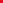 Genesis 8.22 Extended PrefaceIt is indeed right and goodto give you thanks and praise,almighty God and Father, through Jesus Christ your Son.Through him you have created us in your own image,and made us stewards of your good creation.Through him you teach us to exult in the birds of the air,the lilies of the field, and the precious and life-giving crops of the earth.Through him you free us from the slavery of sin,giving him to die upon the cross, and to rise again for our salvation.Through him, you begin your work of a new creation,as we look for a new heaven and a new earth in which your righteousness dwells.Therefore, we join with angels and archangels,and give voice to every creature under heaven,for ever praising you and saying:			CWTS, p. 613	Holy, holy, holy…		 Blessing May God the Father of our Lord Jesus Christ,the source of all goodness and growth, pour his blessing upon all things created,and upon you his childrenthat you may use his gifts to his gloryand the welfare of all peoples;and the blessing….								PW, p. 304 Go in peace. Tend the earth, care for God’s good creation,and bring forth the fruits of righteousness.Thanks be to God.									         b. 	The Rogationtide ProcessionThis may be a procession within the church building or in the open air, whether the traditional beating of the bounds or a specified procession in part of the Parish. Prayers and readings may be used at suitable places. The following resources may be used according to circumstances. THE LITANYThe Litany may be said or sung. Sections i and iii must always be used, with any or all of the sub-sections ii a, b and c.Let us pray.I	God the Father,have mercy on us.God the Son,have mercy on us.God the Holy Spirit,have mercy on us.Holy, blessed, and glorious Trinity,have mercy on us.From all evil and harmful actions;from pride, vanity and hypocrisy;from envy, hatred and malice;and from all evil intent,Good Lord, deliver us.From sloth, worldliness and love of money;from hardness of heartand contempt for your word and your laws,Good Lord, deliver us.From sins of body and mind;from the deceits of the world, the flesh and the devil,Good Lord, deliver us.From famine and disaster;from violence and murder,and from dying unprepared,Good Lord, deliver us.In all times of sorrow; in all times of joy;in the hour of death, and at the day of judgement,Good Lord, deliver us.By the mystery of your holy incarnation;by your birth, childhood and obedience;by your baptism, fasting and temptation,Good Lord, deliver us.By your ministry in word and work;by your mighty acts of power;and by your preaching of the kingdom,Good Lord, deliver us.By your agony and trial;by your cross and passion;and by your precious death and burial,Good Lord, deliver us.By your mighty resurrection;by your glorious ascension;and by the coming of the Holy Spirit,Good Lord, deliver us.ii	Hear our prayers, O Lord our God.Hear us, good Lord.Give us a reverence for the earth as your creation,that we may use its resources with integrityin the service of others and to your honour and glory.Hear us, good Lord.Bless and keep all your people.Hear us, good Lord.c	Help and comfort those who are lonely, bereaved and oppressed.Lord, have mercy.Keep in safety those who travel, and all who are in danger.Lord, have mercy.Heal those who are sick in body, mind or spirit,and provide for all who are homeless, hungry and destitute.Lord, have mercy.Show your pity on prisoners and refugees,and all who are in trouble.Lord, have mercy.Have mercy on all humanity.Lord, have mercy.Forgive our enemies, persecutors and slanderers,and turn their hearts.Lord, have mercy.Hear us as we rememberthose who have died in the peace of Christ,and grant us with them a share in your eternal kingdom.Lord, have mercy.iii	Give us true repentance;forgive our sins of negligence and ignorance,and our deliberate sins;and grant us the grace of your Holy Spiritto amend our lives according to your holy word.Holy God,holy and strong,holy and immortal,have mercy on us.The Litany concludes with the Lord’s Prayer, a collect (of the day, or for morning or evening) and The Conclusion (Section 4 from Morning and Evening Prayer).When the Litany is used at the Holy Eucharist, it replaces everything in the Eucharist before the collect. The intercession is omitted.			        B.   The following readings may be used at suitable points in the procession. A selection may be made from either Table A or Table B according to circumstances. Suitable hymns or songs may be used in place of the psalmody.
                        A                                                                   		B      1.  Deuteronomy 26: 1-11        	Psalm 147:1-13            	Genesis 8:12-23       2.  Job  38: 1-11, 16-18            	Psalm 104: 25-37          	Leviticus 26: 1-13      3.  Ezekiel 47: 6-12                  	Psalm 107:23-32           	Deuteronomy 8: 1-10      4.  Ecclesiasticus 38: 27-32     	Psalm  107: 1-9              	Hosea 2: 18-23      5.  Acts 14: 8-18                      	Psalm 107:33-end        	James 4: 7-11      6.  2 Corinthians 9:9-11a         	Psalm   112                    	Romans 8: 18-25      7.  Philippians 4: 4-7                	Benedicite                      	1 Corinthians 3:10-14      8.  Mark 11: 22-24 or Matthew 6:7-15                           		John 6: 22-40 or 12: 23-26Short sentences of ScriptureLet the people praise you, O God;let all the people praise you.Then shall the earth bring forth her increase,and God, our God, will bless us.                            		       		  Psalm 67: 5, 6  Let the favour of the Lord our God be upon us;and prosper for us the work of our hands.                 			Psalm 90:17 The Lord will give what is good, and our land will yield its increase.   		         				     Psalm 85: 12Sow for yourselves righteousness; reap steadfast love; break up your fallow ground;for it is time to seek the Lord, that he may come and rain righteousness upon you. 			Hosea 10:12  Do not worry about anything, but in everything, by prayer and supplication with thanksgiving, let your requests be made known to God.                                                         Philippians 4:6 4	LammastideAs the word Lammas suggests, the setting for this material is the Holy Communion.  The Lammas loaf, or part of it, may be used as the bread of the eucharist, or the Lammas loaf and the eucharistic bread may be kept separate.  Suitable patterns of readings are suggested.Resources for Eucharist in LammastideThe GatheringAt the entry of the ministers a hymn may be sung.In the name of the Father,and of the Son,and of the Holy Spirit. Amen.Grace and peace be with youand keep you in the love of Christ. The Presentation of the Lammas LoafThe president introduces the service with these or other suitable words:Dear friends, the people of God in ancient times presented to the Lord an offering of firstfruits as a sign of their dependence upon God for their daily bread.  At this Lammastide, we bring a newly-baked loaf as our offering in thanksgiving to God for his faithfulness.Jesus said, I am the bread of life; those who come to me shall never be hungry and those who believe in me shall never thirst.The Lammas loaf is brought to the presidentBlessed are you, Lord God of all creation,you bring forth bread from the fields .and give us the fruits of the earth in their seasons,accept this loaf which we bring before you, made from the harvest of your goodness.Let it be for us a sign of your fatherly care.Blessed are you, Lord our God, worthy of our thanksgiving and praise.Blessed be God for ever.					                       CWTS, p. 619As those who know the generosity of God, let us confess our sins, especially the ways in which we take his good gifts for granted.Lord, you give us this day our daily bread.Forgive us our trespasses.Lord, have mercy.  Lord, have mercy.Lord, you give us this day our daily bread,Let us not be led into temptation.Christ, have mercy. Christ, have mercy.Lord, you give us this day our daily bread.Deliver us from evil.Lord, have mercy. Lord, have mercy.																	Almighty God,who forgives all who truly repent, have mercy on you and set you free from sin,strengthen you in goodnessand keep you in eternal life;through Jesus Christ our Lord.  Amen.The Gloria in excelsis may be used.The service continues with the Collect of the Day.Readingsa.   The Offering of First-fruitsLeviticus 23: 9-14Psalm 1261 Corinthians 15: 12-20 or James 5: 7-9Matthew 15: 32-39 or John 4: 31-38b.  The Bread of LifeExodus 16: 11-15Psalm 104: 10-152 Corinthians 9: 6-11John 6: 28-35The ThanksgivingBlessed are you, Lord God of all creation:
through your goodness we have this bread to offer,which earth has given and human hands have made.It will become for us the bread of life.Blessed be God for ever.Blessed are you, Lord God of all creation:
through your goodness we have this wine to offer,fruit of the vine and work of human hands.It will become our spiritual drink.Blessed be God for ever.Prayer over the gifts – Lammas wheat, flour and loafBlessed are you, Lord God of all creation.Blessed are you, Lord God of all creation.
God you are blessed indeed, the Lord of all life. We cannot add or take away from your love.
You stand in, above and below all your created order, before and behind us, the source of life itself, giving breath to all that lives.
We greet you Lord God, and gather in your light and grace.
Blessed are you, Lord God of all creation.
Through your goodness we have this bread to offer.
Wonderful order, manifest in creation, your careful design, the Goodness of your earth, bound up in wheat:the sun and rain in divine proportion gives us this golden grain to grind to the finest flour.
Mineral salt, sourced from earth and sea, flavours and colours;
Yeast, the natural leaven, living breath of the bread, creates by its death new life of goodness and nourishment.
Water, your gift for life to refresh parched bodies, enlivens and binds the dough, as you bring life to the soul.We greet you Lord God and give thanks for your life-giving gifts.
Blessed are you, Lord God of all creation.Through your goodness we have this bread to offerWhich earth has given and human hands have made.
Lord, hands you crafted work and knead, skilled in the ancient art; knowledge gained from your lifegiving natural processes used for the nurture of body and spirit, form bread from finest wheat, which earth gave of her best, by your grace. We greet you Lord God, and with grain we craft our daily bread.Blessed are you, Lord God of all Creation.
Through your goodness we have this bread to offer
Which earth has given and human hands have made
It will become for us the Bread of Life.
In recognition of your many gifts we set aside a portion, enough to taste the goodness of creation, in which you are intrinsically involved, from the very first seed. In this knowledge all bread is blessed: sliced white in a lunch box, wholegrain and seed bread in careful plait, rolls, split top, French loaf or cob. All comes from you, yet in and through this bread, this gift, this offering of your gift, returned transformedin gratitude for your works, we ask again a blessing, a blessing on what has been formed and set apart, a blessing on those gathered herewho feed and find life from this loaf. In doing this, we praise your creative power:as Christ broke bread and ate with his friends,we follow his example, obey his command and, with all you call, we share the Bread of Life. Blessed are you, Lord God of all Creation.
Through your goodness we have this bread to offerWhich earth has given and human hands have made
It will become for us the Bread of Life.
Blessed be God for ever. The Eucharistic Prayer follows.Post-communion PrayerLord God,your Son made himself known to his disciples in the breaking of bread:
open the eyes of our faith,that we may see him in his redeeming work,who is alive and reigns with you and the Holy Spirit,one God, now and for ever. Amen.			5	Harvest Festivala. 	Harvest online serviceGreeting Although we can’t see each other, we gather together in our homes
in the name of God:
Father, Son and Holy Spirit. Amen. If we have a candle, we light it now
to remind us that the Light of Christ is with us and will never be extinguished. Opening Prayer Come, Lord, fill the hearts of your faithful people and kindle within us the fire of your love. Amen. Hymn Collect for Harvest Festival Lord of all creation,
you give us the fruits of the earth in their season and crown the year with your goodness: help us so to receive your gifts with thankful hearts that we may use them to your glory, for the relief of those in want and to meet our daily needs;
through Jesus Christ the Bread of life,
who is alive and reigns with you in the unity of the Holy Spirit,
one God, now and for ever. Amen. The Readings
The Old Testament Reading
After the reading:This is the word of the Lord. Thanks be to God. Psalm New Testament Reading After the reading:
This is the word of the Lord.
Thanks be to God.The Gospel Listen to the gospel of Christ according to…Glory to you, O Lord.After the Gospel:
This is the Gospel of the Lord. Praise to you, O Christ.
The Sermon A Statement of FaithTogether we declare our faith in God:We believe in God the Father,
from whom every family
in heaven and on earth is named.
We believe in God the Son,
who lives in our hearts through faith, and fills us with his love. We believe in God the Holy Spirit,
who strengthens us with power from on high.
We believe in one God:
Father, Son and Holy Spirit. Amen. Intercessions This the day when we say, ‘Thank you’ to God and to all those who meet our daily needs. So to the words, ‘Creating and sustaining God’ please respond
‘with wonder in our hearts, we thank you.’ Creator and sustainer of all, at this harvest season we gather as your people to offer you our heartfelt thanks and praise. We praise you for the bounty and variety of your creation, the succession of the seasons, the productiveness of the soil, the harvest of land and sea. Creating and sustaining God with wonder in our hearts, we thank you. Thank you for inviting us to be co-creators with you, developing new strains of plants, controlling pests and diseases, carefully enhancing the fertility of the land, growing flowers, fruit and vegetables in the garden and allotment, trying out new recipes in the kitchen. We give you thanks for all who play their part in producing, harvesting, preparing and distributing the varied and delicious food we eat. Creating and sustaining God with wonder in our hearts, we thank you. We give thanks and pray for those involved in bringing food to our tables: for farmers and fishermen, their families and communities and all who depend on them; for farmers struggling to cope with the effects of diseased livestock and for those who have had to produce and harvest in poor conditions; for livestock hauliers and auctioneers, for vets and agricultural advisers; for those who maintain high standards of animal husbandry, but are undercut by unfair competition and have undergone great suffering.
Creating and sustaining God
with wonder in our hearts, we thank you.Lord God, our Creator, make us keenly aware of all the blessings in our rich lives. Help us to be good stewards of our time by putting prayer first in our lives. Help us to be good stewards of our talents by putting ourselves at the service of each other. Help us to be good stewards of our treasure by sharing our financial means to build up our Church and help those in need. Make your love the foundation of our lives. May our love for you express itself through our eagerness to use our time, our talents and our resources to serve you, your Church and one another. Creating and sustaining God with wonder in our hearts, we thank you. Heavenly Father, we recognise your Spirit as the gardener of our souls, so we dare to ask that you would prune us and clear away the dead growth of the past; break up the hard clods of routine and habit; stir in the rich compost of vision and challenge, bury deep into our souls the implanted Word; cultivate, water and tend our hearts, until new life buds and opens and flowers. May we indeed bloom where you have planted us, at this time and in this place. Creating and sustaining God with wonder in our hearts, we thank you. A time of silent prayer. Gathering our prayers together, united we pray
Our Father, who art in heaven..... / Our Father in heaven…Hymn BlessingThe love of God has been poured into our hearts through the Holy Spirit he has given us; and now Lord, bless us and keep us,
make your face shine upon us and be gracious to us.
Lord look kindly on us and give us peace. Amen. May we go forth into our lives surrounded by the love of God,
the peace of Christ,
and in the power of the Holy Spirit. Amen. Final musicParticipants are invited to send an email or text following the service as a gesture of peace and goodwill.b. 	Eucharistic Resources: Harvest Festival	Introduction to ConfessionGod calls us to be stewards of the earthand to care for creation.					  Genesis 1.28-29  Mindful of our careless use of the earth’s resources,let us ask the Lord for mercy and forgiveness.SilenceOr:The eyes of all look to you, O Lord, and you give them their food in due season.					  Psalm 145.16 In the light of God’s abundant provision,let us bring to the Lord our sins of ingratitude, asking for his mercy.SilenceKyriesLord Jesus, of your fullness all have received, grace upon grace. 	John 1.16 Lord, have mercy. Lord, have mercy.Silence.Lord Jesus, you call us to give thanks to the FatherChrist, have mercy. Christ, have mercy.Silence.Lord Jesus, you invite us to share your abundance,Lord, have mercy. Lord, have mercy.SilenceGospel AcclamationAlleluia, alleluia.I will always give thanks to the Lord,his praise shall ever be in my mouth. 	Psalm 34.1Alleluia.Alleluia, alleluia.The harvest is plentiful and the labourers are few,therefore pray that the Lord of the harvestmay send out labourers into his harvest.		  			           Luke 10.2Alleluia.Introduction to the PeaceThe fruits of the Spirit are love, joy, peace, patience, kindness, generosity, faithfulness, gentleness and self-control.				             Galatians 5.22 Or:As long as the earth endures, seedtime and harvest, cold and heat, summer and winter, day and night, shall not cease.  								  Genesis 8. 22 Prayer over the gifts Generous God, your Son Jesus Christ is the living bread which came down from heavenand gives life to the world;							 receive these gifts through which you call us to be one in you.In praise and thanksgiving for your inestimable gifts,may we live for ever, sharing the eternal banquet of heaven,through Jesus Christ our Lord. Amen.John 6.51PrefacesSimple Who revealed himself as the true vineand calls us, as his disciples, to go and bear fruit,fruit that will last,commanding us to love one another. 					John 15.1, 16-17		Or:		Extended PrefaceWe give you thanks that in your faithful loveyou feed us in word and sacrament.                                As this broken bread was once scattered on the mountains, and after it had been brought together became one, so may your Church be gathered together from the ends of the earth into your kingdom.				Didache 9.4When the disciples collected the twelve baskets of fragments,from your abundance all had enough and to spare.				Matthew 14.20 Rejoicing in your boundless provision, we praise you for your grace, and offer our sacrifice of thanksgiving and praise.BlessingsMay God our Creator,  who clothes the lilies and feeds the birds of the sky, bestow upon you his care and increase the harvest of your righteousness... 	Matthew 6.25-33Or:God the Father, who created the world,  give you grace to be wise stewards of his creation.  Amen. 	God the Son, who redeemed the world,   inspire you to go out as labourers into his harvest.  Amen. God the Holy Spirit, whose breath fills the whole of creation,  help you to bear his fruits of love, joy and peace.  Amen. And the blessing... Blessing of Harvest GiftsYours, Lord, is the greatness, the power,the glory, the splendour and the majesty:for all things come from youand of your own do we give you.Bless these harvest gifts, the offerings of thankful hearts,and use them to your glory,for the relief of want and sufferingand the care of those in needin the name of the Father,and of the Son,and of the Holy Spirit. Amen.c.  	Additional Non-Eucharistic Harvest Thanksgiving ResourcesIntroduction to ConfessionLet us confess our forgetfulness of the needs of the poor  and repent of the ways in which we waste the resources of the world.					                                                                                  CWTS, p. 623Kyries The Lord executes justice for the oppressed;and gives food to the hungry.Lord, have mercy. Lord, have mercy.The Lord sets the prisoners free;the Lord opens the eyes of the blind.Christ, have mercy. Christ, have mercy.The Lord watches over the strangers;he upholds the orphan and widow.Lord, have mercy. Lord, have mercy.						Psalm 146 Or:God has blessed us:
but still God’s children go hungry.Lord, have mercy. Lord, have mercy.God has blessed us:
but still the poor cry out for justice.Christ, have mercy. Christ, have mercy.God has blessed us,but still we see inequality and oppression in the earth.Lord, have mercy. Lord, have mercy.CWTS, p. 623Or: We confess to youour lack of care for the world you have given us.Lord, have mercy. Lord, have mercy.We confess to youour selfishness in not sharing the earth’s bounty fairly.Christ, have mercy. Christ, have mercy.We confess to youour failure to protect resources for others.Lord, have mercy. Lord, have mercy.					      PW, p. 91.Gospel AcclamationAlleluia, alleluia.Lift up your eyes and see that the fields are ripe for harvesting.  		 Gather the fruit for eternal life.	John 4.35Alleluia.								     CWTS, p. 625AcclamationsThe earth has yielded its increase;God, our God, has blessed us.You visit the earth and water it;you greatly enrich it.You soften the earth with showers;and bless its growth.You crown the year with your bounty;and your paths overflow with plenty.The meadows clothe themselves with flocks;the valleys stand so thick with corn, they shout and sing together for joy.The earth has yielded its harvest.God, our God, has blessed us.						Psalm 67.6, 65.9-13 Short passages of ScriptureThe earth has yielded its increase:  God, our God has blessed us.      	Psalm 67:6   O give thanks to the Lord, for he is gracious,for his steadfast love endures for ever.                              			Psalm 107: 1 As long as the earth endures, seedtime and harvest, cold and heat, summer and winter, day and night shall not cease.                                            			     	Genesis 8: 22The earth is filled with the gifts of the Lord: wine and oil and bread, to strengthen us and cheer our hearts.                              		Psalm 104. 13-15 He who supplies seed to the sower and bread for food will supply and multiply your seed for sowing and increase the harvest of your righteousness    				2 Cor. 9.10 The harvest is plentiful, but the labourers are few; therefore ask the Lord of the harvest to send labourers into his harvest. Matthew 9.37-38 ThanksgivingLet us give thanks to God.God of all peoples of the earth,we offer our thanksgiving:for the colour and forms of your creationand our place within it;We bring our thanks, good Lord:
your mercy endures for ever.For our daily food,and for those whose work and skillbring your good gifts to us;
We bring our thanks, good Lord:your mercy endures for ever.For the gifts and graces inspired in human minds and hearts;for insight and imagination,for the skills of researchwhich bring healing and fulfilment to the lives of many;
We bring our thanks, good Lord:
your mercy endures for ever.For the light and shades of the changing seasons,and their variety and dependability;for new life and growth out of barrenness and decay;We bring our thanks, good Lord:
your mercy endures for ever.For new hope and strength in our communities,especially in your Church and among all you call to serve you;We bring our thanks, good Lord;your mercy endures for ever.For all in whose lives we see the gifts of grace;goodness, kindness, gentleness, patience and humility,all the fruits of the Spirit;					Galatians 5:22-23We bring our thanks, good Lord:
your mercy endures for ever.For the life we have been given,and for all those whom God has given us to share it;We bring our thanks, good Lord:your mercy endures for ever.					KC, alt.IntercessionsLet us pray to God, the Lord of the harvest, that he will bring to fruition all that he desires for his creation.Lord of creation,we see that the fields of the world are already white for harvest: 
we pray for your Church,that it may be spiritually equipped to gather fruit for eternal life.Lord of the harvest,in your mercy hear us.You have created the universe by your eternal Word,and have blessed humankind in giving us dominion over the earth:
we pray for the world,that we may share and conserve its resources,and live in reverence for the creationand in harmony with one another.Lord of the harvest,in your mercy hear us.Your Son has promised that the Spirit will lead us into all truth: 
we pray for the community in which you have set us,for one another and for ourselves,that we may bring forth the fruit of the Spiritin love and joy and peace.Lord of the harvest,in your mercy hear us.You have given the human race a rich land,a land of streams and springs, wheat and barley,vines and oil and honey, yet we have made by sin a world of suffering and sorrow:
we pray for those who bear the weight of affliction,that they may come to share the life of wholeness and plenty.Lord of the harvest,in your mercy hear us.Your Son Jesus Christ is the first-fruits of the resurrectionAnd will reap the harvest of the deadat the end of time: 
we pray for all those who have gone before us in his peace, that he will bring safely home all whom you have given himand gather us all to share togetherin the banquet of the age to come.Lord of the harvest,in your mercy hear us.Merciful Father,accept these prayersfor the sake of your Son our Saviour Jesus Christ.  Amen.        				ECY pp. 155, 156 altBlessingMay God our creator,who clothes the lilies and feeds the birds of the air,  bestow on you his careand increase the harvest of your righteousness;		Matthew 6:25-33and the blessing……….								God the Father, who created the world,give you grace to be wise stewards of his creation.Amen.God the Son, who redeemed the world,inspire you to go out as labourers into his harvest.Amen.God the Holy Spirit, whose breath fills the whole of creation,help you to bear his fruits of love, joy and peace.Amen.And the blessing……									Go in peace.Freely you have received, freely give:     	in the name of Christ. Amen.					Matthew 10.8 Go in peace. Tend the earth, care for God’s creation,and bring forth the fruits of the Spirit.Thanks be to God.									d. 	A Non-eucharistic Online Service for a Community Harvest FestivalGreeting Although we can’t see each other, we gather together in our homes
in the name of God,
Father, Son and Holy Spirit. Amen. If we have a candle, we light it now
to remind us that the Light of Christ is with us and will never be extinguished. Opening Prayer Come, Lord, fill the hearts of your faithful people and kindle within us the fire of your love. Amen. HymnCollect for Harvest Festival Lord of all creation,
you give us the fruits of the earth in their season and crown the year with your goodness: help us so to receive your gifts with thankful hearts that we may use them to your glory, for the relief of those in want and to meet our daily needs;
through Jesus Christ the Bread of life,
who is alive and reigns with you in the unity of the Holy Spirit,
one God, now and for ever. Amen. Readings
The Old Testament ReadingAfter the reading:This is the word of the Lord. Thanks be to God. Psalm New Testament ReadingAfter the reading:This is the word of the Lord. Thanks be to God. The Gospel Listen to the gospel of Christ according to Saint … Glory to you, O Lord. After the Gospel:This is the Gospel of the Lord. Praise to you, O Christ.
The Sermon A Statement of FaithWe believe in God the Father,
from whom every family
in heaven and on earth is named.
We believe in God the Son,
who lives in our hearts through faith, and fills us with his love. We believe in God the Holy Spirit,
who strengthens us
with power from on high.
We believe in one God;
Father, Son and Holy Spirit. Amen. Sign of peace We are all one in Christ Jesus.
We belong to him through faith,
heirs of the promise of the Spirit of peace. The peace of the Lord be with us always. Prayers This the day when we say, ‘Thank you’ to God and to all those who meet our daily needs. God said, ‘Let there be light.’ 						Genesis 1:3Eternal God, we thank you for your light and your truth. We praise you for your fatherly care in creating a universe which proclaims your glory. Inspire us to worship you, the creator of all, and let your light shine upon our world. Creating and sustaining God with wonder in our hearts, we thank you. God said, ‘Let there be a firmament in the midst of the heavens.’ 	Genesis 1:6We thank you for the vastness of the universe and the mysteries of space. We pray for all scientists and astronomers who extend the boundaries of our knowledge. As we contemplate the wonder of the heavens, confirm us in the truth that every human being is known and loved by you. Creating and sustaining God with wonder in our hearts, we thank you. God said, ‘Let the waters be gathered together, and let dry land appear.’ 	Genesis 1:9We thank you for the beauty of the earth, for the diversity of land and sea, for the resources of the earth. Give us the will to cherish this planet and to use its riches for the good and welfare of all. Creating and sustaining God with wonder in our hearts, we thank you. God said, ‘Let there be lights in the sky to separate the day and the night.’ Genesis 1:14 We thank you for the warmth of the sun, the light of the moon, the glory of the stars. We praise you for the formations of clouds, the radiance of dawn and sunset. Save us from wasting or abusing the energy on which all life depends. Open our eyes to behold your beauty, and our lips to praise your name. Creating and sustaining God with wonder in our hearts, we thank you. God said, ‘Let the waters bring forth living creatures and let birds fly across the sky.’ 	Genesis 1:20We thank you for the teeming life of the seas, and the flight of the birds. Help us to protect the environment that all life may flourish. Creating and sustaining God with wonder in our hearts, we thank you. God said, ‘Let the earth bring forth living creatures of every kind.’ 	Genesis 1:24We rejoice in the variety of animal life. Grant us grace to treat all animals with respect and care; to protect endangered species, to preserve the variety of habitats, and to honour the delicate balance of nature. Creating and sustaining God with wonder in our hearts, we thank you. God said, ‘Let us create human beings in our own image.’ 	Genesis 1:26We pray for the human family. We exult in its diversity and giftedness, we repent of its sins, divisions and violence. By the power of your Spirit, restore your image within us, through Christ who came to remake us by his death and resurrection. Creating and sustaining God with wonder in our hearts, we thank you. Heavenly Father, you have filled the world with beauty: open our eyes to behold your gracious hand in all your works; that, rejoicing in your whole creation, and giving thanks for the harvest, we may learn to serve you with gladness; we ask this through Christ our Lord. Amen. A time of silent prayer.Gathering our prayers together, united we pray
Our Father, who art in heaven..... / Our Father in Heaven…Hymn Final prayer The love of God has been poured into our hearts through the Holy Spirit he has given us; 				Romans 5:5and now Lord, bless us and keep us,
make your face shine upon us and be gracious to us.
Lord look kindly on us and give us peace. Amen. 					Numbers 6:24-26May we go forth into our lives surrounded by the love of God,
the peace of Christ,
and in the power of the Holy Spirit. Amen. Final musicParticipants are invited to send an email or text following the service as a gesture of peace and goodwill.B	STEWARDSHIP OF THE ENVIRONMENT1	Environment Resourcesa.	Environment Eucharistic Resources Kyries For those times when we have neglected the voiceless,Lord, have mercy. Lord, have mercy.For those times when our relationship with creation becomes broken. Christ, have mercy. Christ, have mercy. For those times when we have been unwilling to face problems in this world. Lord, have mercy. Lord, have mercy.Or:
For those times when we have failed to act with compassion. Lord, have mercy. Lord, have mercy. 
For those times when we have taken more than our fair share. Christ, have mercy. Christ, have mercy.For those times when we have forgotten our duty to the earth. Lord, have mercy. Lord, have mercyPreface Who chose to give to the last and the least the greatest gifts of the kingdom in order that the whole earth might sing with one voice…Whose kingdom is built on compassion and forgiveness. Who stood alongside the voiceless and heard the cry of the earth. Who rejoices over the repentant… 
Who invites us to be co-creators to bind on earth the things of the kingdom of heaven that we might rejoice in a world made whole…b.	Eucharist for Stewardship of the Environment	Gathering In the name of the Father, and of the Son,
and of the Holy Spirit. Amen. Grace and peace be with youand keep you in the love of Christ.Lord, fill us with the knowledge of your will that we may bear fruit in every good work. Prayer of Preparation Heavenly Father,all hearts are open to you,no secrets are hidden from you;purify us with the fire of your Holy Spiritthat we may love and worship you faithfully,through Jesus Christ our Lord. Amen Prayers of Penitence God so loved the world
that he gave his only Son Jesus Christ to save us from our sins,
to be our advocate in heaven,
and to bring us to eternal life.						CWWe confess our own sin, and the sins of humanity, in the misuse of God’s creation. God our Father;
we are sorry for the times when we have used your gifts carelessly, and acted ungratefully.
Hear our prayer, and in your mercy: forgive us and help us. We enjoy the fruits and gifts of the harvest, but sometimes forget that you are the giver. Father, in your mercy: forgive us and help us. We belong to communities that are full and satisfied, but ignore those who are hungry,
Father, in your mercy:
forgive us and help us. We are thoughtless,
and neglect our duty to care for the world you have made. Father, in your mercy:
forgive us and help us. We store up goods for ourselves alone, as if there were no God and no heaven. Father, in your mercy:
forgive us and help us. The Lord enrich you with his grace,
and nourish you with his blessing;
the Lord defend you in trouble and keep you from all evil; the Lord accept your prayers,
and absolve you from your offences,
for the sake of Jesus Christ, our Saviour. Amen. The Gloria Glory to God in the highest,
and peace to his people on earth.
Lord God, heavenly King,
almighty God and Father,
we worship you, we give you thanks,
we praise you for your glory.
Lord Jesus Christ, only Son of the Father, Lord God, Lamb of God,
you take away the sin of the world:
have mercy on us;
you are seated at the right hand of the Father: receive our prayer.
For you alone are the Holy One,
you alone are the Lord,
you alone are the Most High, Jesus Christ, with the Holy Spirit,
in the glory of God the Father. Amen. Blessed are you, Lord God of all creation, how majestic is your name in all the earth; you dry up the green tree and make the dry tree flourish; in your hand is the life of every living thing
and the breath of every human being; 					Ezekiel 17:24 As your Son made the multitude to sit down on the green grassand fed them with the bread of life,					John 6.10make us to lie down in green pastures
and lead us beside still waters;						Psalm 23.2
so that, like a tree planted by water,
which does not fear the heat but whose leaves shall stay green,	Jeremiah 17.8 we may be refreshed and sustained in you,	
and honour the everlasting covenant
you have established with your creation,
for you have seen that it is very good. 					Genesis 1.31
Blessed be God, Father, Son and Holy Spirit.
Blessed be God forever. The Liturgy of the Word 
A Reading from the Old Testament
After the reading: This is the word of the Lord. Thanks be to God. Psalm A Reading from the New Testament. 
After the reading: This is the word of the Lord. Thanks be to God. The Gospel Reading Listen to the Gospel of our Lord Jesus Christ according to …
Glory to you, O Lord.After the Gospel:
This is the Gospel of the Lord. Praise to you, O Christ. The Sermon The Nicene Creed We believe in one God,
the Father, the almighty, maker of heaven and earth, of all that is, seen and unseen.
We believe in one Lord, Jesus Christ, the only Son of God, eternally begotten of the Father, God from God,
Light from Light, true God from true God,
begotten, not made,
of one Being with the Father.
Through him all things were made. For us and for our salvation
he came down from heaven;
by the power of the Holy Spirit
he became incarnate from the Virgin Mary,
and was made man.
For our sake he was crucified under Pontius Pilate;
he suffered death and was buried.
On the third day he rose again
in accordance with the Scriptures;
he ascended into heaven
and is seated at the right hand of the Father.
He will come again in glory
to judge the living and the dead,
and his kingdom will have no end.
We believe in the Holy Spirit,
the Lord, the giver of life,
who proceeds from the Father and the Son,
who with the Father and the Son
is worshipped and glorified,
who has spoken through the prophets.
We believe in one holy catholic and apostolic Church. We acknowledge one baptism for the forgiveness of sins. We look for the resurrection of the dead,
and the life of the world to come. Amen. Act of Eco Commitment       						           A Rocha When God created the heavens and the earth, he declared that it was good.    Genesis 1.31As we offer our sacrifice of prayer and thanksgiving,
we pledge that we will honour the everlasting covenant between God, the creator of all things who loves the world, and the creation which responds in joyful praise. Let us pray. Lord God,
the earth is yours and all that is in it,
the world, and those who live in it; 
hear our prayer, accept our service and receive our pledge: May our worship honour your generous gifts; may we explore together our responsibilities to the creation of which we are a part, in preaching and teaching, in prayer and praise:
for the earth is yours and all that is in it. May our church buildings be houses of prayer, temples to your glory, and signs of the renewing power of your grace to sustain and refresh all life;
may our use and development of the resources we have inherited be an example of careful nurturing of discipleship and fruitful witness:
for the earth is yours and all that is in it. May we allow the land we occupy to flourish in your care; may we share and protect both open space and managed earth, and build community with and through the land and all it sustains:
for the earth is yours and all that is in it. May we live as the body of Christ, fostering relationships within our local and global communities, and raising awareness of how our actions affect our brothers and sisters across the world, having a particular care for the poor and vulnerable: for the earth is yours and all that is in it. May we show in our lives what we claim in our words, revealing in our discipleship our love for you, for each other, and for your world, following your command to bear fruit that will last:
for the earth is yours and all that is in it. Lord God,
we pledge ourselves to your service in caring for your creation, that your kingdom may grow from the seed of hope
into a tree of righteousness and justice for the world,
and the creation itself will be set free from its bondage to decay and will obtain the freedom of the glory of the children of God, through Jesus Christ our Lord.
Amen. Prayers of thanksgiving and intercession may follow, ending with:O Lord our God, you brought your people into a good land,
and send showers of blessing that the earth shall yield its increase; flourish within us your gift of faith
that, in our worship, our churches, our communities, and our lives, we may honour and renew your creation
and join in obedience with the wind and the waters,
the wilderness and the desert,
the birds of the air and the fish of the sea,
and all created things to give glory and praise
to the image of the invisible God,
the first born of all creation,						Colossians 1:15
Jesus Christ your Son our Lord,
who is alive and reigns with you
in the unity of the Holy Spirit,
one God, now and for ever. Amen. The PeaceYou shall go out in joy and be led back in peace;
the mountains and the hills before you shall burst into song, and all the trees of the field shall clap their hands. 				        Isaiah 55.12The peace of the Lord be always with you and also with you. Let us offer one another the words of peace. The peace of the Lord be with you, my friends in Christ Blessed are you, Lord, God of all creation. Through your goodness we have this bread to offer, which earth has given and human hands have made. It will become for us the bread of life.
Blessed be God for ever. Blessed are you, Lord, God of all creation. Through your goodness we have this wine to offer, fruit of the vine and work of human hands.
It will become our spiritual drink.
Blessed be God for ever. The Eucharistic Prayer The Lord be with you and also with you. Lift up your hearts. We lift them up to the Lord.Let us give thanks to the Lord our God. It is right to give thanks and praise. And now we give you thanks
because all things are of your making,
all times and seasons obey your laws,
but you have chosen to create us in your own image, setting us over the whole world in all its wonder. You have made us stewards of your creation,
to praise you day by day
for the marvels of your wisdom and power;
so earth unites with heaven
to sing the new song of creation: Holy, holy, holy Lord, God of power and might, heaven and earth are full of your glory.
Hosanna in the highest.
Blessed is he who comes in the name of the Lord. Hosanna in the highest. Hear us, heavenly Father,
through Jesus Christ your Son our Lord. Through him accept our sacrifice of praise, and grant that, by the power of your Spirit, these gifts of bread and wine may be for us his body and his blood; who in the same night that he was betrayed
took bread and gave you thanks;
he broke it and gave it to his disciples, saying, Take, eat; this is my body which is given for you. Do this in remembrance of me. In the same way, after supper,
he took the cup and gave you thanks;
he gave it to them, saying,
Drink from this, all of you;
for this is my blood of the new covenant which is shed for you and for many
for the forgiveness of sins.
Do this, as often as you drink it,
in remembrance of me. Let us proclaim the mystery of faith: Christ has died, Christ is risen; Christ will come again. Therefore, Father,
remembering the saving death and resurrection of your Son we offer to you in thanksgiving this bread and this cup, your gifts to us,
and we thank you for counting us worthy to stand in your presence and serve you.
Send your Holy Spirit upon all of us who share this bread and this cup.
Strengthen our faith, make us one and welcome us and all your people
into the glorious kingdom of your Son.
Through him, with him, in him, in the unity of the Holy Spirit
all honour and glory are yours, almighty Father,
for ever and ever. Amen.Silence. Filled with awe at the wonders and works of God, as our Saviour taught us, so we pray
Our Father who art in heaven… Or:Our Father in heaven…Breaking of the Bread We break this bread to share in the body of Christ. Though we are many, we are one body, for we all share in one bread.Lamb of God, you take away the sin of the world: have mercy on us. Lamb of God, you take away the sin of the world: have mercy on us. Lamb of God, you take away the sin of the world: grant us peace. The body of Christ keep you in eternal life. Amen. The blood of Christ keep you in eternal life. Amen.  The Sending Out Give thanks to the Lord for he is gracious: his love is everlasting. Prayer after Communion Creator God,
you give seed for us to sow, and bread for us to eat;
make us thankful for what we have received and generous in supplying the needs of others so all the world may give you thanks and glory, through Jesus Christ our Lord. The Lord be with you: and also with you. The Blessing God the Father of our Lord Jesus Christ
who is the source of all goodness and growth,
pour out his blessing upon all things created,
and upon you his children,
that you may use his gifts to his glory and for the welfare of all peoples; and the blessing of God almighty,
the Father, the Son and the Holy Spirit,
be among you and remain with you always. Amen. The Dismissal Tend the earth, care for God’s good creation, and bring forth the fruits of righteousness. Go in the peace of Christ.
Thanks be to God.c. 	Prayers for the Environmenti. Waiting on God – acting for the planet Creator God - We wait in spring for the return of the birds, the pushing through of the bulbs, the buzz of the first bee. We wait for soft rain and sunny days, rainbows and gentle tides. We wait for the first change from naked to covered trees, heavy with blossom.We wait for you and we act for the planet.Creator God – We wait for lazy summers, with golden crops, dripping honey flowering meadows. We wait for butterflies and swifts, the drone of insects. We wait for the thunderstorms after a sunny day, and the puddles drying up reflecting the rainbow.We wait for you and we act for the planet.Creator God – We wait for the colours to fade in autumn, grow crisp in the frost and drop. For the countryside to quieten, for the plants to go dormant and for the crops to be harvested. We wait for the sea to grow dark, and for the migration of the fish and birds.We wait for you and we act for the planet.Creator God  – we wait for the turning of the year, the ground to grow brittle and to break underfoot. For the water to run clear, the icicles to drip, the frozen lakes to crackle underfoot. We wait for the land to sleep deeply and to regenerate, unhindered, and for the seasons to be restored.We wait for you and we act for the planet.					LBii. Creationtide Intercessions 				Lord of Creation, the Earth is yours and all that dwells therein: help us to be thankful for the beauty and abundance of your Creation; thankful that all you make is good;  thankful that you sustain and order all things by your love.  Lord Jesus, We thank you that by your life, death, and risen life all things in heaven and earth are reconciled to God.  Help us your Church, as your body here on Earth, to join your work with you for reconciliation.   Where we have responsibility over your creation let it be exercised as You have shown, in love and service, healing and restoration.  We pray for our Church leaders, that they would be strengthened to serve you faithfully and to lead your people wisely. We pray for our Archbishop _________, and for our Bishop _________. Lord in your mercy:hear our prayer.Heavenly Father, forgive us our misuse of creation, our carelessness and destruction, our covetousness and exploitation.  Help us so to live that the gifts of Creation are available for all people and for all future generations.Bless the work of conservationists and environmentalists in seeking to sustain your Creation.Bless the work of farmers and growers; guide them in right stewardship of the land and animals for which they care.Bless and guide the work of scientists and technologists, that their gifts may be used for the benefit of all and the healing of your Earth.Bless those striving for a just enjoyment of the fruits of your earth.  We pray for just trade and economics, help us to live with justice and generosity.   Lord in your mercy:hear our prayer.Holy Spirit,Bring healing and wholeness to your world.  We bring to you all who suffer through the greed of others…Bless and keep all people who live in areas that have been despoiled or polluted, bring to their lands healing and fruitfulness. We pray for loved-ones who are suffering this day…We pray for those recently departed, and for those that mourn them…Help us in all that we do to love and care for your world and all people as you love us.Merciful Father, accept these prayers for the sake of your Son, our Saviour, Jesus Christ.  Amen.iii. A Christian prayer in union with creation (Pope Francis, from Laudato Si’)Father, we praise you with all your creatures.
They came forth from your all-powerful hand;
they are yours, filled with your presence and your tender love. Praise be to you!Son of God, Jesus,
through you all things were made.
You were formed in the womb of Mary our Mother, you became part of this earth,
and you gazed upon this world with human eyes. Today you are alive in every creature
in your risen glory.
Praise be to you!Holy Spirit, by your light
you guide this world towards the Father’s love and accompany creation as it groans in travail. You also dwell in our hearts
and you inspire us to do what is good.
Praise be to you!Triune Lord, wondrous community of infinite love, teach us to contemplate you in the beauty of the universe,
for all things speak of you.Awaken our praise and thankfulness
for every being that you have made.
Give us the grace to feel profoundly joined to everything that is.God of love, show us our place in this world
as channels of your love
for all the creatures of this earth,
for not one of them is forgotten in your sight.Enlighten those who possess power and money
that they may avoid the sin of indifference,
that they may love the common good, advance the weak, and care for this world in which we live.The poor and the earth are crying out.
O Lord, seize us with your power and light, help us to protect all life,
to prepare for a better future,
for the coming of your Kingdom
of justice, peace, love and beauty.
Praise be to you!
Amen.2	Prayer in times of Agricultural Crisisa.	For a specific agricultural crisisGod of compassion,we rejoice in the unity that is at the heart of your creation;look upon our land and heal itand from………………..,good Lord, deliver us.As we stand before you in prayer for all who are suffering,grant that your light may shine in their darkness,and that we may bear one another’s burdens,and so fulfil your law of love.This we ask through Jesus Christ our Lord. Amen.			    CWTS, p. 633b	For favourable weather in time of needO God, heavenly Father, who by your Son Jesus Christhas promised to all those who seek your kingdom and its righteousnessall things necessary to sustain their life:
send us, we entreat you, in this time of need,* such moderate rain and showers* such favourable weatherthat we may receive the fruits of the earth,to our comfort, and to your honour;through Jesus Christ our Lord. Amen.				TEC, BCP. p. 8283	Forest Church Resourcesa.	AdventWe meet together in the name of our Creator God who is Father, Son and Holy Spirit. Amen. Creator God, open our eyes to see the beauty around us, open our ears to hear what the Spirit is saying and open our hearts to share with others what we learn. Amen. Reading

The Spirit and the bride say, ‘Come.’....
Amen. Come Lord Jesus.Revelation 22:17, 20 Come Lord, come down. Come in, come among us.
Come as the wind to move us. Come as the light to prove us. Come as the night to rest us. Come as the storm to test us. Come as the sun to warm us. Come as the stillness to calm us. Come Lord, come down.
Come in.
Come among us. Hymn The year is coming to a close and it seems that darkness is overpowering the light, yet we know that light will return.Suggested reading: John 1.1-4

At the end of the reading:Thanks be to God We’ll only walk for 10 minutes or so today, but as you walk and notice what the twilight reveals, have these questions in mind... Remember that the seeds for new life are already in the ground beneath our feet, just waiting. What new idea is seeding itself within you this winter? In which areas do you most need to grow?
What does the seasonal cycle of renewal offer you? What do you most hope for? (We light our candles) Hymn The light shines in the darkness and the darkness has not overcome it. 				John 1:5Final prayer and blessing Turner of seasons, it is your design that the dark days of winter
shall be followed by the resurrection of spring;
as our hearts grow wintery,
may your true clarity germinate whatever will be born in us next season. In your loving pattern, we are quickened and conceived, as the long night looks for morning, so do we look to your mystery.
And now the blessing of the Creator God, who is Father, Son and Holy Spirit, be with you, those you love and those you pray for,
this night and forever. Amen. b. 	Epiphanytide We meet together in the name of our Creator God who is Father, Son and Holy Spirit. Amen. Creator God, open our eyes to see the beauty around us, open our ears to hear what the Spirit is saying and open our hearts to share with others what we learn. Amen. ReadingMay none of God’s wonderful works keep silence, night or morning.
Bright stars, high mountains, the depths of the seas, sources of rushing rivers:
may all these break into song as we sing to Father, Son and Holy Spirit.
May all the angels in the heavens reply: Amen. Amen. Amen.
Power, praise, honour, eternal glory to God, the only Giver of grace. Amen. Amen. Amen. Hymn Y Newydd/The News 	by Nesta Wyn Jones When the baby’s scream came from the manger light came into the world of darkness.
The luminous star melted
As a drop disappearing in the dust. Soon after the blessed birth After the modest worshipping, After the wise men had returned Back a long way to their homes, It was seen that there was an ember
Asleep in the midst of the dry hay
Which would burn the whole of history’s page –-The spark in the person of Mary’s son. The whole of the ancient world gutted -Hope came in the wake of an innocent One, And in the merciful sound of the flames We heard the rustle of angels’ wings. Walk ‘The luminous star melted as a drop disappearing in the dust’ O God, your name is blessed from the rising of the sun to its setting:
fill our hearts with knowledge of yourself and our mouths with your praise, that from East to West all may sing your glory,
with one voice and with one accord in Jesus Christ,
your Son, our incarnate Lord. Amen. Hymn Blessing Deep peace, pure white of the moon to you. Deep peace, pure green of the grass to you. Deep peace, pure brown of the earth to you. Deep peace, pure grey of the dew to you. Deep peace, pure blue of the sky to you. Deep peace of the running wave to you. Deep peace of the flowing air to you. Deep peace of the quiet earth to you. Deep peace of the shining stars to you. Deep peace of the Son of Peace to you. And the blessing of God Almighty, the Father, the Son and the Holy Spirit be with you now and for ever. Amen. c. Remembrance / All Souls
We meet together in the name of the Creator God who is Father, Son and Holy Spirit. Amen. M: Welcome to you all and thank you for coming to Forest Church today. P: But what is Forest Church? M: Forest Church isn’t necessarily in a forest, but outdoors and connected with the natural world. P: Lots of people say that they find God when they’re up a mountain, on the beach, by the sea, a river or a lake, or in a wood or forest, don’t they? M: They do, so why not go to where so many people find God and explore and listen to what the God of Creation is saying to us through God’s Creation? To do that we’ll be taking a walk around the churchyard in a while. P: So it’s like a nature walk? M: Yes, but we’ll be walking with intent, really noticing our connection to Creation, noticing what we see, smell, touch and fee inside. Today, because we’re in the churchyard where there are many graves, you might like to read the memorials, think of the person who has died and the family and friends who have been left behind to grieve. Look for the different types of crosses, the different wording on the graves, and the different types of lichen and moss that you can see growing on them. If you have a notebook and pencil with you, maybe you can draw what you see, write a poem, a psalm or a prayer. HymnBefore you walk, have these things in mind:
We have to face death, yet we can have hope in the resurrection…
We remember our loved ones who have died and name them aloud... We miss them because...Remember that as nature dies back for the winter, that there is hope of the return of spring. In a few months, we’ll see daffodils here and other wild flowers. Think about what has happened for you over the last year…At the discretion of the minister suitable psalm and reading may be used. Revelation 21.4 and Psalm 139 may be suitable here.Lord, our hearts are restless until we rest in you. WalkMeditationMy God,
I pray that I may know you and love you
that I may rejoice in you.
And if I may not do so fully in this life,
let me go steadily on
to the day when I come to that fullness.
Let the knowledge of you increase in me here, and there let it come to its fullness.
Let your love grow in me here,
and there let it be fulfilled,
so that here my joy may be in a great hope, and there in full reality.
Lord,
you have taught us to ask your Son,
and you have promised that we shall receive, ‘that our joy may be full’.
That which you counsel
through our ‘wonderful counsellor’
is what I am asking for.
Let me receive
that which you promised through your truth,
‘that my joy may be full’.
God of truth,
I ask that I may receive,
so that my joy may be full.
Meanwhile, let my mind meditate on it,
let my tongue speak of it,
let my heart love it,
let my mouth preach it,
let my soul hunger for it,
my flesh thirst for it,
and my whole being desire it,
until I enter into the joy of my Lord,
who is God one and triune, blessed forever. Amen. HymnFinal Prayer and Blessing There is no place where God is not, wherever we go, there God is,
and the blessing of the Creator God, Father, Son and Holy Spirit, be with you and those you love, today and forever. Amen. d. Harvest FestivalWe meet together in the name of our Creator God who is Father, Son and Holy Spirit. Amen. Hymn Creator God, open our eyes to see the beauty around us, open our to hear what the Spirit is saying and open our hearts to share with others what we learn. Amen. Blessed are you, God of Creation,
you have made all things for your glory.
Bless these bulbs to your service and the good of all your people
and grant that they will grow to trumpet your glory in the spring.
Bless the Lord, all that grows in the earth; sing his praise and exalt him forever. Amen. At the river:Stop for a while and listen.
You might like to pray part of Psalm 42.....
Like the deer that yearns for running streams,
so my soul is yearning for you, my God.
My soul is thirsting for God, the God of my life....... or:
Divine Creator, your love flows like the rushing river. May the Spirit satisfy you with the water of grace. On returning to a garden:What has inspired you that you can thank God for?
Why are you thankful for that?
What else can you thank God for?
What difference does the thing for which you’re thankful make to the world? Was there anything you noticed in nature that was big or scary? How does that make you feel?
How would you hope God would help you?
What good things would you hope God would remind you of from your trip into nature? Meditation Our God is the God of all,
the God of heaven and earth,
of the sea and of the rivers;
the God of the sun and of the moon and of all the stars; the God of the lofty mountains
and of the lowly valleys.
He has his dwelling around heaven and earth,
and sea, and all that is in them.
He inspires all, he gives to all,
he dominates all, he supports all,
he lights the lights of the sun.
he furnishes the light of the night,
he has made springs in dry land......
he is the God of heaven and earth,
of seas and rivers, of sun, moon and stars,
of the lofty mountain and the lowly valley,
the God above heaven,
and in heaven, and under heaven.
Our God is the God of all.Final prayer and blessing There is no place where God is not, wherever we go, there God is,
and the blessing of the Creator God, Father, Son and Holy Spirit, be with you and those you love, today and forever. Amen. 4	The Blessing of PetsNotesChildren, if present, can be invited to read the Lessons and the Psalm.A brief homily can follow upon the reading of the Lessons.  Let the mood of the animals be a guide to length.  Something appropriately Franciscan and short might be ventured.  After all the animals are not going to be impressed by even the most eloquent of preachers. The two hymns chosen here are, of course, by St. Francis.You may wish to have some form of meal at the Church afterwards for the humans.  Beforehand, you might go to local pet stores whose owners, usually, are more than happy to give "sample" packs of dog, cat and bird food, so the animals get treats also.  (Give them verbal credit as you pass out the treats at the end of the blessing.)The usual turnout is dogs, cats, birds and rats, but sometimes there are fish (do not touch the fish, just the water) gerbils, snakes, lizards, and from time to time, stuffed teddy bears.  Bless (with the sign of the cross) both animal and owner. The Call to WorshipBless the Lord, all you his creatures,And let us remember his mercies.Let us pray.  Most high, omnipotent good Lord, grant your people grace to renounce gladly the vanities of this world; that, following the way of blessed Francis,           we may delight in your whole creation with perfect joy.  God, you have made us and all living things. You are even more wonderful than the things you have made. We thank you for giving us these animals who bring us joy.  As you take care of us, so also we ask your help   that we might take care of these creatures who trust us to look after them.  By doing this, we share in your own love for all creation. We ask this in Jesus' name.  Amen.HymnOr a suitable poem, such as: The Message, by R.S. Thomas, or another suitable poem may be read hereOr the following canticle:The Canticle of Brother Sun (Prayer of Saint Francis)1	Most High, all / powerful • good / Lord, :to you be praise, glory / honour / and all / blessing.2	Only to you, Most High, do / they be/long :and no one is worthy to / call up/on your / name.3	May you be / praised, my Lord :with / all – / your – / creatures,4	Especially / brother / sun :through whom you / lighten • the / day – / for us.‡5	He is beautiful and radiant / with great / splendour :he signifies / you – / O Most / High.6	Be / praised, my / Lord :for / sister / moon • and the / stars;7	Clear and / precious • and / lovely :they are / formed – / in – / heaven.8	Be / praised, my / Lord :for / bro–/ther – / wind;9	And for air and clouds • clear / skies and • all / weathers :by which you give / suste•nance / to your / creatures.10	Be / praised, my / Lord :for / sis–/ter – / water,11	Who is very / useful • and / humble :and / pre–/cious and / pure.12	Be / praised, my / Lord :for / bro–/ther – / fire,13	By whom the night is i/llumined / for us :he is beautiful and cheerful / full of / power and / strength.14	Be / praised, my / Lord :for / our sister / mother / earth,15	Who su/stains and / governs us :and produces diverse fruits and / coloured / flowers and / grass.16	Be / praised, my / Lord :by all those who for/give for / love of / you,17	And who bear weakness and / tribu/lation :Blessed are those who bear them in peace •for you, Most / High, they / will be / crowned.18	Be / praised, my / Lord :for our / sister • the / death • of the / body,19	From which no one living is / able • to / flee :woe to those who are / dying • in / mortal / sin.20	Blessed are those who are found doing your most / holy / will :for the second / death will / do them • no / harm.21	Praise and bless my Lord and / give him / thanks :and / serve him • with / great hu/mility.[No Doxology]ReadingAfter the reading: This is the word of the Lord.Thanks be to God.Psalm GospelAfter the Gospel:This is the Gospel of the LordPraise to you, O Christ.SermonIntercessionsLet us give thanks to God our Father for all his gifts so freely bestowed upon us....  for the beauty and wonder of your creation, in earth and sky and sea;We thank you, Lord.For the richness of the mountains, the valleys, the rivers and sea; We thank you, Lord. For all that is gracious and kind in the lives of men and women; We thank you, Lord. For all creatures that breathe, and move, and have life; We thank you, Lord. For the songs of birds and the beauty of flowers and trees;We thank you, Lord. For the trust you have shown in giving into our care these, our pets;We thank you, Lord.That each pet here may be treasured with care; We pray to you, Lord. That we may love and honour all your God’s works; We pray to you, Lord. That we may continue to grow in our grateful enjoyment of your abundant creation;To the honour and glory of your name, now and for ever, we pray to you, Lord.The Individual Blessing of each Pet N.  (Name of the animal, i.e. "Smokey", not cat/dog) may you be blessed in the Name of the Father, and of the Son and of the Holy Spirit. May you and N. (the name of the owner) enjoy life together and find joy with the God who created you.Alternative form - useful for those of other faith traditionsN., may you be blessed in the Name of God who created you, and may you and N. (the owner) enjoy life together with our God.Prayer Most high, almighty Lord, our Creator, yours are the honour, glory and praise!  To you alone do all things belong. We thank you for giving us the animals, birds and fish which fill your world.  May we think of you and thank you when we play with and care for our pets.   We ask you, Lord, that we may be good to our pets always, so that they too may be happy.  Help us always to take care of them and also to take care of the world you have given us.   God, your world is glorious.  May we all come into your even greater world of the kingdom of heaven where we shall see even more wonderful things and where we shall live and love for ever.  This we ask to your eternal praise, and to our blessing. Amen.Hymn      Blessing 5	Additional Environmental Resourcesa.	Prayer for a World to ChangeWhen Jesus saw the crowds,		  				  Matthew 5:1-12he went up the mountainand after he sat down, his disciples came to him.Then he began to speak.Blessed are the poor in spirit,those who feel demoralised by disaster,the down and the destitute who live with little hope.The fearful and frightened,their lives fractured by the thought of a future now undone.For theirs is the kingdom of heaven.Blessed are those who mourn,with loved ones lost to a warming globe.The fire-struck and flooded,the drought and disaster strickenleft to sift through hot dust,waiting for a harvest,for they will be comforted.Blessed are the meek,those who feel they have no power to bring change,but who call from the streets and the side-lines,halting traffic, hailing banners.Placard waving protesterssticking themselves to tarmac,brushing off the belting sound of car horns,and the bellowed anger of drivers,for they will inherit the earth.Blessed are those who hunger and thirst for righteousness,for the unpredictable prophetsand the unexpected crowds who follow the voice of a child.The scientists and conservationists,the environmentalists and advocates,the researchers and inventorswhose lifetimes’ labour brings a world of change.Those whose soapy hands at oil slickspull apart the feathers and the plumes,clearing the dark mess of human living,trawling through the rubbish tip of our seas,picking out plastic,or planting trees across the landscape of our lives,or trudging across the dry ground of Africa,pushing back poachers, empty-handed.Blessed are the merciful,for those who rebuild communities destroyed,who walk with the sanctuary seekers,their backs turned to their sometime home, their lives lit only by gunfireand wrapped in the smoke of war.The displaced and the disconnected,the refugees who drag what they own behind them,holding onto a future that is not yet their ownfor they will receive mercy.Blessed are the pure in heart,for the young and the old standing head to shoulderand stare into the futurewith open eyes, with speechless mouths,who wonder what the future holds,for they will see God.Blessed are the peacemakers,those who stand between the disagreers and deniersand the call-for-changers and the eco-warriors.For politicians playing their part on the stage of the world,for those whose words undermine injustice,and all who speak to the gallows of gunfire,beneath a sky of exploding shells,they will be called children of God.Blessed are those who are persecutedfor righteousness’ sake,for scientists who voice had gone unheardin the midst of denial and derision.The truth-tellers, the challengers and changerswho stand tall against the giants of our worldwith their gold-lined pockets,for theirs is the kingdom of heaven.Blessed are you when people revile you and persecute youand utter all kinds of evil against you falsely on my account,those labelled as loony or misled,the impractical and unimportant,whose unpopular words move us,drive us,tell us, that things must change.Rejoice and be glad,for your reward is great in heaven,for in the same way they persecuted the prophets who were before you.b.	Prayer for the EnvironmentLord God of the mountains and hills,the oceans and forests,the peaks and the plains,the sky and the deep caverns of the earth,your hand can be seen in all you have made.We grieve for all that humanityhas done to harm the world you have created.We pray for COP…,for all the leaders and governments of the world,and all who are called to actionto make bold change,to save the world.May we too, in our call to them,commit ourselves to change the way we live,to cherish the world you called us to care for.Through Jesus Christ our Lord.  Amen.c.	As the Crow FliesCome to us, Lord,as the crow flies.Pay no attention to bends and diversions.Ignore the signposts and beauty spots.Fly across the meandering paths and obstacles,across the trees and ravines,the quarries and rubble of our lives.Across the rooftops and industrial units,the slime and mess of the river that runs through the place where we live.Do not look for bridges we have burnedor be delayed by the trenches we have dug.Swoop over our mountains made from mole-hillsand the babel tower blocks of steel and glass.Ignore the congested canal of cars and two-way trafficand the masts that search the sky for something more.Swoop into our presence, Lord.Come straightaway.Come to us, Lord,as the crow flies.C	INDUSTRIAL SUNDAY RESOURCES1	A Post-Industrial LamentA suitable poem, such as RS Thomas’ ‘The Kingdom’, may be read.The following may be read straight through as a meditation or used as a litany of prayer interspersed with an appropriate response, such as:Lord who was and is and is to come: hear our prayer.For those whose lives were built on coal,for the communities whose industry was pulled from under them,as they returned from the politicians’ table empty handedto build a new life on little,with no new investment.For the men who breathed in dustand who, when they saw the light of day for longer,coughed their way to the grave.For the children buried by negligence,the slag heaps standing on the edge of their lives,the palms of their parents’ hands lined with an insignificant price.For those who risked their lives,and spent their lives for cities to rise.For those who gave their backs for the rich to stand uponand build their homes and empires.For the communities who tightened in on themselves,grew closer in the midst of hardship and danger,dealing with a reputation thrust upon them,and who now seek a new waythrough a new world.For the ravaged landscapes,the coal belly of the earth carved outbut now made green again by nature,resilient in its fight for us to survive.For the planted trees, the lakes and streams,the green mountains, a plaything for the young,some turning to flame and firein some strange search for meaning.For the mountains which shelter the people below,their houses stitched into their side,and allowing the earth to breathe again.For those who set their faces towards the sea,pulling coal and steel to foreign parts,creating communities whose memory is still alive,linking their lives to those a lifetime away,rarely meeting, but connected,so connected, like a web.For those whose industry brought them to our shores from far away,and whose lives lingered here and left their markfor unknown generations,creating an industrial life of new proportions,as faith speaks to faith,showing the possibility of peacebetween lives which are so different.For the wheezing children, their lungs tightenedBy polluting fumes which fill the air,pushed out from trafficor tall chimneys which spit smoke into the sky.For those who line the factory lines,looking for a way to live,and for those who take risks to create new opportunitiesto clean the air,to help us live within our means,and fill the void of a post-industrial world.For those who speak into the void,and press their hands into the earth,sowing seeds, delivering their own portionof what it means to be sustainable.For the mountaintop turbines which capture the wind,or those out at sea lined up like sentinelsto guard our future.For the dreams of a new future,alive with life, at one with the world,for the Kingdom of God to comewhere industry mends the bent bones,the minds fractured by life.Lord Jesus Christ,the Alpha and the Omega,the Beginning and the end,who was, and is, and is to come,all time belongs to you.Hear our prayers for a new world to come,as we lament our past,and rejoice in all that you are calling us to do.Through Jesus Christ our Lord.  Amen.2	An Industrial LiturgyThis liturgy is intended to be adapted to your own circumstance.  It may be that your community is particularly sustained by one major Industry, a means of employment and investment, and you may want to focus on that.  However, every community and each person are sustained by so many industries, many of which are essential to our lives, and this liturgy provides a means to consider all these and more.  We are also, of course, concerned with the environmental impact of human living and the industries which sustain us, so there is, in these prayers, a certain aspect of lament for human error, but also an opportunity for commitment to seek alternative means through which our negative impact on the earth can be significantly reduced, and to try to live in harmony with the natural world.  There is also an opportunity to celebrate some of the industries that have been grown from an eco-friendly ethos, or who those who have significantly reduced their harm to the world.  However, there is a collective responsibility included too – we all have the ability to make certain choices, to live better, to live well.Welcome and IntroductionDear friends, our lives are interwoven, as we rely upon people we have never met to create and deliver for us all the goods and commodities we need for human flourishing, to fulfil our needs, and make life more efficient.We give thanks for local industries which serve this community, bringing employment and investment, for all employers and workers, many of whom go unseen, unknown.  (We particularly remember…)We also recognise that all human activity and the industries of our world, affect the natural environment in some way.  We pray that all industries will work in harmony with nature, creating a world that is sustainable, marked by respect for all living things, and that each of us will commit again to living better for the sake of all Creation.Opening PrayerAll powerful God,who created all that is good,and gave us the ability to use our hands in creative work,and our minds to imagine possibilities.We give thanks for the industries of our community (or country or world)the good they achieve,and the benefits they bring.We lament, too, over the damage caused to the worldby the effects of human living and working.Give us a new heart,a fresh vision,and a strengthened will to work in harmony with the worldand with one another,so that your love and your waymay be known in industrial proportions.Through Jesus Christ our Lord.  Amen.ReadingsSuggested Readings include:Genesis 2: 4-17Deuteronomy 24:14 -15Ecclesiastes 9:7-12Colossians 3Revelation 21:1-91 Corinthians 3:10 – 152 Thessalonians 3:7-14Matthew 7:24-27Homily / AddressA homily or address may be given, which should be both locally and globally relevant, depending on the local context and the particular issues being explored.  The address can lead into the following act of presenting symbols of history.Symbols of IndustryThese, for practical purposes, should be symbol which can be easily carried and placed in a central position.  Examples of different industries may be such things as hard hat and visor, tools of the trade such as wire cutters, spades, etc architectural plans.  Also, could be included some of the products we receive as a result of different industries from food and beverages to electronic and other items, etc.  The planning of this section is an ideal opportunity to explore locally what is important and relevant.The items can be placed centrally during the playing of music or accompanied by singing, although it would enable participants to visually appreciate the presentations if the music was sustained by a singer or choir, or if there was a simple refrain that meant that people weren’t fixed on an Order of Service.  Alternatively, you may wish to create the display in the space before people arrive.These are just a few items which represent so many industries in our community and country and throughout the world.  Let us pray now for all industries, for all employers and employees, and for those who seek new ways for a greener future.Prayers for IndustryThe following or other appropriate prayers may be used:For the industries which sustain us,bringing employment and investment into our communities,into our lives.Lord, in your mercy:hear our prayer.For all industries upon which we rely,for food and farming and fisheries,for production, energy and transportation.Lord, in your mercy:hear our prayer.For the health and safety of all workers,for a fair living wage,for rights respected,and a safe working space.Lord, in your mercy:hear our prayer.For those whose work is difficult,and whose industry places them in danger,for those who lay down their lifeto make a living, to earn a wage,and to serve their community.Lord, in your mercy:hear our prayer.For employers and managers,those who sit at the top of a growing company,and who make decisions that affect our way of life.Lord, in your mercy:hear our prayer.For small and growing industries,competing in the marketplace,and who enrich the local economy,and inspire others to create new ways of working.Lord, in your mercy:hear our prayer.For a commitment on the part of all of usto cherish the natural world,to live in harmony and live sustainably,to make choices filled with care.Lord, in your mercy:hear our prayer.That all our industriesmay embrace the daily work of care and compassion,the production of understanding,and the labour of love.Lord, in your mercy:hear our prayer.For those who imagine new ways,who see the world differently,sowing the small and ingenious seeds of growthtowards a green and greener industry.Lord, in your mercy:hear our prayer.Let us pray as Jesus taught us as we say together:Our Father…Final PrayerGod of justice and of peace,you created the world and all that is good.May your justice prevail,and your peace flourish in the hearts of all people.Through our building and creating,in our work and when at restmay we have in our heartsthe good of your people,the love of your world,and the glory of your name;through Christ our Lord.  Amen.D	PRAYERS FOR THE SEA1	Blessing of the SeasGod our Creator,in the beginning your Spirit hovered over the face of the deepand you commanded light to come out of darkness:bless all living creatures who inhabit the seasand protect those who travel upon them; that your whole creation may flourishand all may find a home in the haven of your Kingdomwhere, with your Son Jesus Christ and the Holy Spirit,you live and reign, now and for ever. Amen.2	For lifeboat crewsMerciful Father, all things in heaven and earth are held within Your loving care, look with favour upon the Royal National Lifeboat Institution. Protect and bless the crews of all our lifeboats, our lifeguards and all who risk their own safety to bring help to others. Guide all who work for the Institution as volunteers, supporters or staff, that they may be faithful to the vision of its founders, so that it may always be seen as a beacon of hope and light to those who find themselves in peril on the seas. Through the same Jesus Christ, to whom with You and the Holy Spirit be honour and glory, now and forever. Amen.(The Lifeboat Prayer)3	For those in the fishing industryLord Jesus Christ,the close friend of fishers,save them from the stormsand protect them as they bring in the harvest of the seasto provide food for our wellbeing.The sea is so wideand their boats are so small:as you went out with the fishermen on Galilee,go with them and give them your peace.  Amen.4	For the Royal NavyO Eternal Lord God, who alone spreadest out the heavens and the rulest the raging of the sea, and compassed the waters with bounds till day and night come to end: be pleased to receive into thy Almighty and most Gracious protection all those who go down to the sea in the ships and occupy their business in great waters. Preserve them from the dangers of the sea and of the air, and the violence of the enemy; that they may be a safeguard unto our most gracious Sovereign Lord, King Charles, and his Dominions, and a security for such as pass on the seas upon their lawful occasions, that the inhabitants of our island and Commonwealth may, in peace and quietness, serve thee our God; and that they may return in safety to enjoy the blessings of the land with the fruits of their labours, and with a thankful remembrance of thy mercies, to praise and glorify thy holy Name, through Jesus Christ our Lord. Amen.(The Royal Naval Prayer)E	FOR LIFE AND WELL-BEING1	A Litany for CarersThis Litany may be used in its entirety or certain petitions could be omitted as appropriate to make it much shorter.  Alternatively, other verses created locally made be added.For those who sit in the dark with the dying,who hold their hands and whisper words,bringing light and sharing un unbearable burden.		Hear us, good Lord.For the young who care for a disabled parent,those latchkey kids who put food on the tableand who have grown wise beyond their years.		Hear us, good Lord.For the care worker brushing the hair of a residentwho looks at her and sees her own daughter,or who smiles at her gently with the memory of a past love. Hear us, good Lord.For chaplains who move through the hospital wards,speaking divine words into pain,whispering words across the last breath of a dying patient,or laughing with those who can find a smile.			Hear us, good Lord.For teachers and school workers,those who brush away the pain of a bruised knee,or wipe the eyes of a child for whom life is unfair,or hear the story that feels so unrepeatable.			Hear us, good Lord.For doctors and surgeons,and those whose skill and discernment,brings hope and the possibility of a new future.		Hear us, good Lord.For counsellors who sit and listen,who hear the story of a person’s pain,and guides them into the way of peace.			Hear us, good Lord.For those who bring balm to the bereaved,a crying shoulder, a silent hug,and those who help to plan funerals,a final, finishing touch when there is little else to do.	Hear us, good Lord.For cleaners and porters and hospital workerswho create the space for caring,sweep through the wards and the lives of others,often unseen, unknown.					Hear us, good Lord.For those who care for a parent whose life has slowed down,whose mind is fractured, whose limbs are unsteady,and who cannot be on their own.				Hear us, good Lord.For all who support those with special needs,to live their beautiful lives in a way that inspires usand causes us to change the way we see things.		Hear us, good Lord.For those whose children have life limiting conditionswho have learned to live with the possibilities of death,the uncertainty of life made certain by illness.		Hear us, good Lord.For priests and pastors, our neighbours and friends,for parents who love us into being,for those from whom a smile or a glanceis enough to bring healing to the day.				Hear us, good Lord.For those who sit at the end of a telephone line,listening to those who have lost their wayand cannot move on except to the thought of death.		Hear us, good Lord.For the drugs worker who constantly sits,hears the same words,from the same personwho never seems to make it through,but tells them they’ll always be there.			Hear us, good Lord.For the ones who welcome the rough sleeperinto a place of safety,who tend to their blackened feet,or their fractured mind.					Hear us, good Lord.From an uncaring society, unfair, unlovely,where the length of our days is determinedby the place of our birth.					Deliver us, Lord.From long waiting lists, undue burdens on carers,measly pay and dire working conditions.			Deliver us, Lord.From the temptation to turn the other check,stepping over the drunk and the drugged,or those whose chaotic lives cause us to squirm.		Deliver us, Lord.From the inability to deal with tearsand from rushing on too quicklyto avoid the story of one who needs to speak.		Deliver us, Lord.From a world where the vulnerable are seen as a burden,where the old are treated with intolerance,and the poor as seen as spongers.Lord Jesus Christ, who cared for the sick and the poor,		Have mercy on us.Lord Jesus Christ, who cared for old and young,			Have mercy on us.Lord Jesus Christ, who sought out the lost and sat with the sinner.	Have mercy on us.Comfort us, Lord, by the presence of your Holy Spirit, as we give thanks for all who care, that through us and all for whom we have prayed, the healing power of Christ will be known, and your abiding care of all that you have made be realised in the world.  We ask this through Jesus Christ our Lord.  Amen.2	Education SundaySeptember and October are important months for many young people. As well as the beginning of a new school year it is also a time when many children and young people start a new school, or when young men and women (who have perhaps been part of parish life since they were children) are preparing to leave for College and University. It is both an anxious and an exciting time for the young people and their families.  We are also mindful of and thankful for all who work in our schools and colleges, and so they are also included in these prayers of blessing.These prayers may be used after the Post -Communion Prayer of the Eucharist before the Blessing of the People. You could also incorporate the material below into a special prayer service or liturgy for the young people and their families.a. 	Blessing of Students and School Workers beginning a New Academic YearWords of IntroductionWe are gathered to ask God’s blessing on these children and young people (and school staff) as they begin a new academic year.Although studies can sometimes be difficultwe know that the reward is great.We pray for these pupils/studentsWith the help of their teachersand all who work in our schools,as their knowledge of the world increasesthey may know, too,the love and closeness of the Lord.Prayer of BlessingThe priest says the prayer of blessing with hands outstretched over the young people.We bless you, Father, Lord of heaven and earth,for guiding and leading usthrough the changes of life.Bless + these young peopleas they begin a new school year.May they be eager to learn,enjoy their studies,and delight in new discoveries.Help them to support and encourageone another and to give of their bestin everything they do.Bless, too, all who work in our schools,that with enthusiasm and patience,they may guide all within their care.We ask this through Christ our Lord. Amen. b. Blessing of Students preparing to leave for UniversityWords of IntroductionWe are gathered in joy and thanksgiving to ask God’s blessing on these young people as they prepare to leave for university (for the first time/for the new academic year) that, through hard work, the new experiences before them will be fulfilling.We pray that they may delight in new discoveries, broaden their horizons and       understanding of the world. May they always be aware of God’s saving love and care, and our support and prayers.Prayer of BlessingThe priest says the prayer of blessing with hands outstretched over the young people.We bless you, Father,Lord of heaven and earthfor your goodness to us and all your people. We rejoice in the good thingsyou have accomplished in thelives of these young peopleand thank you for all the giftsthat you have given to them.Bless them + as they prepareto leave for college/university.May their time at university be enjoyable and fulfilling.Protect them with your love,strengthen them with your Spiritand guide them to make the right decisionsfor the way of life they have received in Christ.We ask this through Christ our Lord.  Amen.c. Blessing of Students beginning a New SchoolWords of IntroductionWe are gathered in joy and thanksgiving to ask God’s blessing on these children/young people as they prepare for life in a new school.Joining a new school can be both a daunting and an exciting experience, and so we pray for them as they begin this new stage in their lives, asking God that they may always be aware of his presence.Prayer of Blessing The priest says the prayer of blessing with hands outstretched over the young people.We bless you, Father,Lord of heaven and earth,for revealing your mysteries to the young,and calling us to know you and the worldthat you have created.Bless + these children/young peopleas they prepare to start at a new school.May they always knowyour presence in their livesand the comfort and strength of the Holy Spirit.We ask this through Christ our Lord.  Amen.Concluding RiteAfter the prayer of blessing the rite may be concluded with the following:May God teach you his waysand lead you to the joys of his kingdom,now and for ever.  Amen.Then the priest blesses all present.The blessing of almighty God almighty,the Father, and the Son, and the Holy Spiritbe among you and remain with you always. Amen.3	Litany for Survivors of Trauma and AbuseCome, Holy Spirit, rest in our broken hearts and heal our broken lives. Carry us on wings of eagles when hope lies crushed beneath the cross of our past. Release us from the shame and grieving that hinders our pursuit of joy in our Redeemer, Jesus Christ. 		Come, Holy Spirit.Comfort our pain. Help us trust in Christ’s complete victory over evil, so we may endure what we have suffered until that day when all we cannot see and cannot know is finally made clear. Renew us with a fuller understanding God’s grace, that we may be open to sustenance to continue our recovery. 		Come, Holy Spirit.Help us discern the sure direction of God’s whisper when noise and confusion threaten to send us on mistaken pathways. Provide us generously with Your counsel, so we may not be lost in a wilderness of sorrow, doubt and despair. Help us to hear over our shoulder which way to go, what way turn to choose, which time to rest and which time to push forward.				Come, Holy Spirit.Grant us the courage to persevere through deserts of heart, mind and body. Remind us gently how, each time we reach the end of our own strength and abilities, we may surrender the next step to Jesus, who grants us faith, hope, love and life. Keep our minds set on your loving purpose, so easily obscured by trauma, abuse and grief. 				Come, Holy Spirit.Be our constant companion as we look for the time when all of creation will be restored in Christ, who, for love of us, died and rose again, that we might not be abandoned forever. Grant us the wisdom to know the difference between the weight of carrying the sins of others and the burden of our own sins; that we may know your grace and peace which passes all understanding. 	Come, Holy Spirit.Shine your light in our hearts to know you with freedom and without fright, with awe but without terror; heal our wounds and the wounds of our broken world through the wounds of Christ, that we might have life in all its fullness. 					Come, Holy Spirit.For ourselves, for survivors of abuse of any kind, for those wounded through their empathy for our wounds and love for us, for those offering care and seeking to heal wounds in our Church, and for those who have wounded us. Holy God,Holy and Strong,Holy and Immortal,Have mercy upon us. (https://www.vermontcatholic.org/wp-content/uploads/2017/12/prayer-for-survivors.pdfAdapted)4. Prayers for use in Association with Organ Donationa. 	For those waiting for an organ transplant, or the donation of a suitable organ These prayers may be offered in conjunction with prayers for healing.(Either)Creator God,
breath of life,
through medical science you have given us
the skill and ability to transplant organs,
renewing life for the critically ill.
Bless (N), who awaits the gift of (…)
to enhance the quality of his/her life.
Release him/her from fear and pain,
in the name of Jesus Christ, our Lord.  Amen.(Or)God of healing,
(N) waits in the shadow of pain and suffering,
in the shadow of disease and mortality.
May this wait end soon,
with the donation of a healthy organ; a successful transplant
and a speedy recovery;through Jesus Christ our light and salvation.  Amen.b. For those considering organ donationCreator God,send your Holy Spirit upon men and womenthat they may be moved
to share their health
by giving blood/
registering as bone marrow and kidney donors/
committing themselves to organ donation.
And move the hearts of families
facing the death of a loved one,
that, in the shadow of grief,
they find the strength to give the gift of life to others;
in Jesus’ name, we pray.  Amen.c. For those at the point of organ donationThis prayer may be used in conjunction with the laying on of hands and anointingEternal God, bless (N’s) generosity of spiritas he/she makes the decision to donate his/her (Organ)that, through this gift, another life may be made whole.Strengthen your servant, (N) as he/she prepares in heart and mindto enter into glory with all the saints;through Jesus Christ, your Son, our Lord,who lives and reigns with you,in the unity of the Holy Spirit,one God, now and for ever.  Amen.This prayer may be used after a person has made the decision to be an organ donorAlmighty and everliving God, bless your servant (N)as he/she makes the decision to donate his/her (Organ)after death, that the gift of life may be ensured for otherswho are suffering.In Jesus’ name we pray.  Amen.d. For organ recipientsThis prayer may be offered in conjunction with other prayers for healingAlmighty God, whose Son, Jesus Christ, restored the sick to wholeness of mind and body, bless (N) on receiving a donated (Organ).  Restore him/her with the gift of health, that he/she may continue to serve you with hope and thanksgiving.We pray, too, for the donor and family, whose courage and compassion has enabled the possibility of this transplant.In Jesus’ name, we pray.  Amen.e. For families of donorsGenerous God, we give thanks for the life of (N), who was willing to donate his/her (Organ) to give the gift of life to another.We thank you for the courage of (N’s) family, who support this decision.We pray that whoever is to receive this (Organ) may rejoice in the continued gift of life, with hope in your love.In Jesus’ name, we pray.  Amen.5	For the Homelessa.	Intercessions for Homelessness SundayHeavenly Father, we thank you for your sustaining power, giving us hope;help us not to forget that people are homeless every day across our nation.God of love:hear our prayer.We pray for those sleeping under bridges, on park benches, in doorways or bus stations.For those who can only find shelter for the night but must wander in the daytime.God of love:hear our prayer.For families broken because they could not afford to pay the rent.God of love:hear our prayer.For those who have no relatives or friends who can take them in.God of love:hear our prayer.For those who have no place to keep possessions.God of love:hear our prayer.For those who are afraid and feel hopeless.God of love:hear our prayer.For all affected by homelessness, that you will help us to provide shelter, security, comfort and hope.God of love:hear our prayer.Lord Jesus, help us to see your face in the eyes of every homeless person that we may be empowered through word and deed, by all the means we have, to bring justice and peace in their time of need. God of love:hear our prayer.Holy Spirit, stir our hearts to walk more closely with you, that we might actively share your love with our neighbours and the community around us.God of love:hear our prayer.And may the infinite love of the Trinity,Father, Son, and Holy Spirit,guard our going out and our coming in,from this time forth and for evermore. Amen. 				HJUK – Adaptedb. 	Memorial Service for People Who have Died HomelessPrayer for Gathering: ‘More Or Less’				      		      	      ‘We are God’s children now; it does not yet appear what we shall be, but we know that when he appears we shall be like him, for we shall see him as he is.’ (1 John 3:2)God,here we are,more or less.The interested and curious,the worshippers and wonderers,the characters and questioners,the seekers and the singers,the givers and the takers,the leavers and remainers,the time wasters and ‘waste of timers,’the comedians and seriously strange.The ‘do no-gooders’ and the ‘good no doers’the lonely and the lost,the laughers and the losers,the wasted talent and talented wasters,those with no home and the ‘Told to go home-ers’the spinners and winners,the shakers and breakers,the broken and the broken down,those surprised by life and those with no life in them.The fixers and the mixers,the weepers and sleepers,the dazed and easily amazed,the discoverers and undiscovered,the have-beens and the could have-beensthe frightened and the fallen,the ‘lookers’ and the one’s to look out for,the ‘hard knocks’ and the ‘hard done-bys’the misunderstood and the mistaken stand-aloners,the loved and those who long for love.We’re all of these, well more or less,we’re less than we can be and more than we will know.God,here we are,more or less.Intercessions							 Invitation to Prayer As the cold clings to the earth and the darkness deepens, we seek warmth and light,gathered together to bring before God all who are homeless.PetitionsWe pray for those who are homeless,for all who sleep on the streets and in our parks,in doorways and dark corners,or in hostels and supported living,those who move from place to place,for all who live in poverty,and those who seek a way out or find it difficult to move on.God of love:hear our prayer.We pray for those separated from their families by distance or disagreement,all who have been hurt and hinderedand carry still their childhood scars within them,for all who are judged or misunderstood,those who struggle with systems and strange waysand all who have been let down and let go.God of love:hear our prayer.We pray for all who work with those who are homeless,for paid workers and volunteers,for the kind-hearted and all who reach outwith care and compassion to those in need,who stand and sit and walk and wait with them,sharing a small part in their journey through life.God of love:hear our prayer.We pray for all who have died,for our own families and friends,and those who have died homeless,especially those we have knownand who have touched our lives,whose memory remains with us still,whose names still raise a smile and stir our heart. God of love:hear our prayer.God our Father,hear the prayers we have made.Let justice and peace fill the hearts and lives of all people,and may all who have died come at last to their home in heaven,where there is no sorrow or sighing, no pain or unhappiness,only joy and life everlasting; through Jesus Christ our Lord.  Amen.6	One World WeekPrayer: Of Our LivesThere is one world, and one human race.  Although so often divided, we unite ourselves with everyone who lifts their hands in prayer for a just and peaceful world.May the borders drawn from conflict and disagreementbecome meeting points from which we build peace,share our stories in openness and warmth,as we hold hands across the barriers of our lives.O God, who created the world we share:hear our prayer.May the fear that comes from not knowing,and the rumours which emerge from ignorancebe dispelled by a spirit of curiosity and interestand a celebration of the colour of our lives. O God, who created the world we share:hear our prayer.May the communities which have cherished diversitybe raised on the stage of the worldso that others can receive a vision of possibilities,where hope always settles on the horizon of our lives.O God, who created the world we share:hear our prayer.May the sun which rises and sets on us all,brighten the faces of children who look to the worldin hope and anticipation for a better world,where poverty is ended and love rules the days of our lives.O God, who created the world we share:hear our prayer.May each leader and government, every power and authorityrecognise the repercussions of their actionsfor those they have never met or seen,so that each of us in turn can bring to others the richness of our lives.O God, who created the world we share:hear our prayer.May the story of the past be told with honesty and truth,allowing the voiceless to speak,so that we can rejoice in our identity, celebrate our cultures,and tell the tale of our lives.O God, who created the world we share:hear our prayer.May a true sense of justice be planted in the hearts of the powerful,Their ears be opened to those who cry out for justice,reach out to others who govern and rule and leadto create a world where war does not disrupt or disturb our lives.O God, who created the world we share:hear our prayer.May each generation work together in harmony,treat the world with gentleness and care,Make changes for the good of the earth we share,and celebrate what each of us brings from the riches of our lives.In silence, we stand with others,those with whom we share this land,and all who are physically far from usacross barriers and boundaries, land and seabut upon whom the same sun shines,and whom we call our brother, our sister.Silence, followed by:Lord God,all that is good has come from your loving heart,and crafted by your all-powerful hand.You have looked upon it and loved it,you saw that it was good.Help us and all people to work for justice,cherish peace,pull down barriers,and raise up all who are fallen.Through Jesus Christ our Lord.  Amen.NOTES1	Copyright AcknowledgementsSubstantial parts of the text of these liturgies, and the order as a compilation, are the original creations of the Commission. The Church in Wales has used its best endeavours to ascertain and notify the owners of copyright in all works reproduced in the order, and to secure their authority to use such works. If, however, any work has been overlooked, and its copyright infringed by unauthorized use, the Church in Wales offers its apology, and, following notification of such oversight, will rectify the omission in the relevant electronic documents published on the provincial website.The Church in Wales is grateful for permission to use liturgical material from the following sources. The material is identified within the order by the initials given in the left-hand column of the table below. Quotations from Y Beibl Cymraeg Newydd and Y Beibl Cymraeg Newydd Diwygiedig 2004 © (The British and Foreign) Bible Society, used as permitted. All rights reserved.The New Revised Standard Version (Anglicized Edition), copyright 1989, 1995 by the Division of Christian Education of the National Council of the Churches of Christ in the United States of America. Used by permission. All rights reserved.The poem ‘Y Newydd’ by Nesta Wyn Jones appears in the volume Rhwng Crio a Chwerthin (Gwasg Gomer, 1986) and is quoted within this collection with the kind permission of the poet and the press.Extracts are included from the book Enriching the Christian Year, compiled by Michael Perham, with Trevor Lloyd, David Silk, David Stancliffe and Michael Vasey. The compilation was published in 1993 by SPCK, in association with the Alcuin Club, and is © Michael Perham. Copyright in individual items within the book is retained by those named in Sources (pages 223-38). Extracts included in this collection are reproduced with permission of the Licensor through PLSclear.Laudato Si’ is © Dicastero per la Comunicazione - Libreria Editrice Vaticana and is reproduced with the kind permission of the Catholic Bishops’ Conference of England and Wales.The order for the Blessing of Pets is adapted from an online resource. Those who use it are asked to respect the wishes of the authors to be acknowledged through the inclusion of the following copyright declaration: “Rev. Robert Morrison and Rev. Richard J. Fairchild 1998-2004; please acknowledge the appropriate author if citing these sermons.”2	Forest Church ResourcesThese are informal resources. A question-and-answer approach at the start of the service can help to set the scene for the service theme. The minister can then respond to individual needs.ARA RochaCWCommon Worship: Services and Prayers for the Church of England is copyright © The Archbishops’ Council, 2005CWTSCommon Worship: Times and Seasons (Church of England) © Archbishops’ Council 2006DCDicastero per la Comunicazione - Libreria Editrice VaticanaECYEnriching the Christian Year HJUKHousing Justice UKKCThe Rev’d. Dr Kenneth CarveleyLBThe Revd. Lorna BradleyPWPatterns for Worship (Church of England) © Archbishops’ Council 2002TEC BCPThe Book of Common Prayer and Administration of the Sacraments and Other Rites and Ceremonies of the Church Together with The Psalter or Psalms of David, according to the use of the Episcopal Church, Church Publishing Incorporated, New York